Atrof-muhit monitoringi hisoboti______________________________________________________________________№12-Atrof-muhit monitoringi yarim yillik hisobotiHisobot davri: 2021 yil iyul-dekabr2022 yil mart(№1 versiya – 15.02.2022)(Tahr. No 1 – 28.02.2022)(Tahr. No 2 – 22.03.2022)UZB: Qattiq maishiy chiqindilarni boshqarishni loyihasini amalga oshirish (SWMIP)“Maxsustrans” davlat unitar korxonasi tomonidan Toshkent shahar hokimligi, O‘zbekiston Respublikasi Ekologiya va atrof-muhitni muhofaza qilish davlat qo‘mitasi va Osiyo taraqqiyot banki uchun tayyorlangan.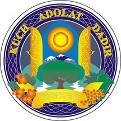 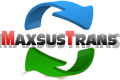 Qattiq maishiy chiqindilarni boshqarish loyihasini amalga oshirishOTB kreditiNo.: 3067-UZBLOYIHANI BOSHQARISH, AMALGA OSHIRISH VA NAZORAT QILISH MASLAHAT XIZMATLARIShartnoma raqami: SUE/Maxsustrans/QCBS-Cons_1-2016-01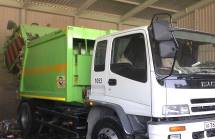 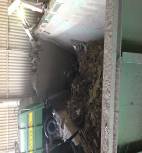 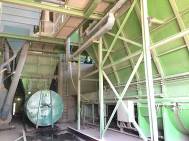 Yarim yillik ekologikMonitoring hisobotiHisobot davri: 2021 yil iyul-dekabrMIJOZ – IJROIY AGENTLIK“MAXSUSTRANS” davlat unitar korxonasi (O‘zbekiston)PIU YORDAM BO'YICHA MASLAHATCHIInfratech Consulting SDN Ltd. (O'zbekiston)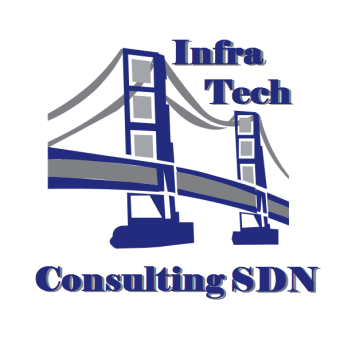 MUNDARIJA1	PREAMBULA	41.1	Umumiy	41.2	Sarlavha ma'lumotlari	52	LOYIHA TAVSIFI VA JORIY FAOLIYAT	62.1	Loyiha tavsifi	62.2.	Loyiha shartnomalari va boshqaruvi	72.3.	Joriy hisobot davridagi loyiha faoliyati	112.4.	Kelishilgan qurilish usullariga o'zgartirishlar tavsifi	123	OTBning KREDIT KELISHUVLARIGA MUVOFIQ	134	Atrof-muhitni muhofaza qilish bo'yicha tadbirlar	194.1	Atrof-muhitni muhofaza qilish bo'yicha tadbirlarning umumiy tavsifi	194.2	Sayt tekshiruvlari	194.3	OTB vazifalari	264.4	Muammolarni kuzatish (mos kelmaslik bildirishnomalari asosida)	264.5	Yo’nalishlar	284.6	Atrof-muhitga kutilmagan ta'sirlar yoki xavflar	285	Atrof-muhitni MONITORING NATIJALARI	305.1	Joriy davrda o'tkazilgan monitoringning umumiy ko'rinishi	305.2	Yo’nalishlar	305.3	Monitoring natijalarining qisqacha mazmuni	315.4	Moddiy resurslardan foydalanish	335.5	Chiqindilarni boshqarish	335.6	Salomatlik va xavfsizlik	335.7	Trening	346	SEMPNING FOYDALANISHI	366.1. SEMP sharhi	367	LOYIHA AMALIYOTI VA TAKOMILLASHTIRISH IMKONIYATI	377.1. Loyiha amaliyoti	377.2. Loyiha imkoniyatlari	378	XULOSA VA TAVSIYALAR	388.1. Xulosa	381-ilova: Atrof-muhitni boshqarish rejasi (IEEda AVVAL TAQDIMLANGAN)	40RAQAMLAR RO'YXATIRaqamlar jadvali yozuvlari topilmadi.JADVALLAR RO'YXATI1-jadval: Qurilish ishlari bo'yicha shartnomalar va ishlarning borishi haqida qisqacha ma'lumot	82-jadval: Loyiha doirasida atrof-muhitni boshqarish bilan shug'ullanuvchi tashkilotlar ro'yxati	103-jadval: EMPni amalga oshirishda agentliklarning roli	104-jadval: Loyihaning umumiy harajatlari	115-jadval: Loyihaning amaldagi shartnomalari № L3067 - UZB	126-jadval. OTBning kredit shartnomalariga rioya qilish holati	137-jadval. Oldingi monitoring davrida aniqlangan muammolar (2021-yil iyungacha)	26Jadval 8. Qurilish davrida EMPni amalga oshirish holati (CW2, CW4 paketlari)	329-jadval Materiallarni safarbar qilish CW4 pudratchi	3310-jadval Materiallarni safarbar qilish CW2 pudratchi	3311-jadval: Institutsional mustahkamlash va kadrlar tayyorlash dasturi	3412-jadval. Monitoring davrida aniqlangan muammolar (shu jumladan oldingi hisobot(lar)dagi kutilayotgan masalalar)	38QISQARTIRISHLARPREAMbulaUmumiyL3067-UZB: Qattiq maishiy chiqindilarni boshqarishni loyihasi (SWMIP) boʻyicha kredit va loyiha kelishuvlariga koʻra, “MAXSUSTRANS” DUK va Loyihani amalga oshirish guruhi(PIU) (i) loyihani qurish va foydalanishni taʼminlashi, milliy va mahalliy atrof-muhitni muhofaza qilish qoidalari va yo'riqnomalariga amal qilishi shart, OTBning Atrof-muhit siyosatiga (2002 yil) va dastlabki ekologik ekspertiza (IEE) hisobotiga muvofiq; (ii) loyiha ob'ektlarini qurish va ulardan foydalanish natijasida yuzaga keladigan har qanday salbiy atrof-muhit ta'sirini yumshatish choralarini qo'llash orqali minimallashtiriladi. IEE hisobotida taqdim etilgan atrof-muhit monitoringi dasturi va boshqa tavsiyalar; va (iii) Atrof-muhitni boshqarish rejasini (EMP) amalga oshirish va xavfsizlik yoki ekologik standartlarning buzilishi, agar mavjud bo'lsa, OTBga muntazam ravishda xabar berish.Ushbu hisobot loyiha bo’yicha 12-Atrof-muhit monitoringi hisoboti (EMR) bo'lib, 2021 yil iyul-dekabr hisobot davrini qamrab oladi. Ushbu Atrof-muhit monitoringi hisoboti IEE hisobotlarida tavsiya etilgan atrof-muhit monitoringi va oqibatlarini yumshatish bo'yicha chora-tadbirlarning bajarilishini tavsiflaydi, 2021 yil yanvar-iyun oylari davomida loyihalardan to'plangan ekologik ma'lumotlarni tahlil qiladi va aniqlangan muammolarni hal qilish bo'yicha tavsiyalar beradi.Aniqroq qilib aytadigan bo'lsak, ushbu EMR quyidagi yo'nalishlarni qamrab oladi: (i) hujjatlarni ko'rib chiqish va amaldagi atrof-muhit qoidalariga muvofiqligini baholash, (ii) atrof-muhitni boshqarish bo'yicha institutsional tuzilma va mas'uliyat, (iii) atrof-muhitga salbiy ta'sir ko'rsatish natijasida yuzaga keladigan salbiy ta'sirlarni kamaytirish uchun ko'rilgan choralar, (iv) atrof-muhit monitoringi natijalari va tahlillari va (v) xulosalar va tavsiyalar.Oʻzbekiston hukumati (Oʻzbekiston) COVID-19 ga qarshi qatʼiy choralar koʻrdi va 2020-yilning mart oyidan boshlab koronavirus infeksiyasi tarqalishining oldini olish uchun barcha zarur profilaktika choralarini koʻrdi. Xususan, barcha transport kommunikatsiyalari va jamoat faoliyati cheklangan yoki taqiqlangan. Toshkent shahri va boshqa viloyatlar ham karantin rejimiga o‘tildi, aksariyat korxona, tashkilot va muassasalar masofaviy ishlashga o‘tkazildi.Loyiha, Sanitariya poligoni loyihasini (SLF) rivojlantirish kontseptsiyasi yondashuvini o'z ichiga oladi. Bu rejalashtirilgan SLFdan Toshkentdagi chiqindilarni utilizatsiya qilish bilan bog'liq muammolarning tezkor va samarali yechimi sifatida foydalaniladi va ob'ektni bosqichma-bosqich kengaytirib, Toshkent viloyati uchun uzoq muddatda utilizatsiya qilish bo'yicha yechimga aylanishi mumkin.Loyiha moliyalashtiriladi:qattiq maishiy chiqindilarni yig'ish va tashish uchun axlat tashuvchi avtomashinalarni xarid qilish;sanitariya poligoni uchun asbob-uskunalar va mexanizmlarni xarid qilish;chiqindilarni yig'ish punktlari uchun axlat qutilari va qattiq maishiy chiqindilarni tashish uchun konteynerlar xarid qilish;Toshkent shahridagi ikkita transport stansiyasini rekonstruksiya qilish;“Maxsustrans”ning ikkita garajini rekonstruksiya qilish;yangi sanitariya poligonini qurish.Yig'ish punktlari ishlab chiqiladigan va mos o'lchamdagi chiqindi qutilari bilan jihozlangan bo'lib, qayta ishlanadigan materiallarni ajratib olish va yig'ish uchun mo'ljallangan. Eskirgan inkassator avtoparklari tegishli o‘lchamdagi va yuqori samarali yig‘ish mashinalari bilan almashtiriladi, bu esa foydalanish va texnik xizmat ko‘rsatish xarajatlarini keskin kamaytiradi. O‘tkazish stansiyalari yaxshilangan infratuzilma va elektromexanik komponentlar bilan jihozlanadi, poligonga o‘tkazuvchi avtomashinalar yangilariga almashtiriladi. Ushbu tadbirlar natijasida atrof-muhitga ta'sirning yaxshilanishi ham kutilishi kerak.Sarlavha ma'lumotlariHukumat Osiyo taraqqiyot bankidan (OTB) poytaxt (Toshkent) shahrida qattiq maishiy chiqindilarni boshqarish (QQM) tizimini rivojlantirish va takomillashtirish uchun kredit olish uchun ariza topshirdi. Kreditning ma'lumotnoma raqami L3067-UZB: Qattiq maishiy chiqindilarni boshqarishni takomillashtirish loyihasi (SWMIP). Kredit O‘zbekiston Respublikasi va OTB o‘rtasida 2014-yil 27-fevralda va OTB, Toshkent shahar hokimligi va “MAXSUSTRANS” davlat unitar korxonasi o‘rtasida 2014-yil 12-martdagi Loyiha bitimi imzolangan.Loyiha shahar atrof-muhitini yaxshilash va Toshkent aholisi uchun hayot sifatini yaxshilash maqsadida tayyorlangan. Loyiha doirasida xalqaro standartlarga javob beradigan sanitariya poligoni ishlab chiqiladi, ko‘chirish stansiyalari qayta tiklanadi, chiqindilarni yig‘ish va tashish parki modernizatsiya qilinadi. Bu chiqindilarni boshqarish bo'yicha salohiyatni oshiradi va SWM bo'yicha milliy strategiyani shakllantirishga yordam beradi.Hukumat SWM milliy strategiyasini ishlab chiqish va amalga oshirish zarurligini jiddiy tan oladi. Loyiha O'zbekistonda barqaror shahar rivojlanishiga quyidagi yo'llar bilan hissa qo'shadi: (i) doimiy va ishonchli kommunal xizmatlarni taqdim etish uchun SWMni modernizatsiya qilish; (ii) tariflarni ratsionalizatsiya qilish va oqilona moliyaviy boshqaruv orqali kommunal xizmatlarning moliyaviy barqarorligiga ko'maklashish; (iii) sanitariya va atrof-muhitni boshqarishni yaxshilash bo'yicha siyosat va institutsional islohotlarni qo'llab-quvvatlash; (iv) issiqxona gazlari emissiyasini sezilarli darajada qisqartirish va chiqindilarni minimallashtirish va materiallarni qayta ishlash bo'yicha xalqaro standartlarga rioya qilish orqali iqlim o'zgarishini yumshatish; va bu barcha choralar orqali; (v) shaharlarning yashovchanligini oshirish.Mavjud chiqindixonaning hajmi tugadi va shaharning dastlabki rejasida chiqindixona faoliyatini qo'shimcha 30 gektar (ga) maydonga cho'zish ko'zda tutilgan. Ushbu amaliyotni kengaytirish orqali atrof-muhitga muqarrar ta'sir qilishdan to'liq xabardor bo'lgan shahar, bu masalada milliy hukumatdan yordam so'radi. Ushbu chora-tadbirlardan kelib chiqib, 2012-yil yozida O‘zbekiston Respublikasi Vazirlar Mahkamasining qarori bilan chiqindilarni qayta ishlash uchun utilizatsiya qilish uchun 30 gektar qishloq xo‘jaligi maydonida yangi chiqindixona joylashtirish belgilandi.Hukumat allaqachon Ohangaronning mavjud chiqindixonaning janubida (25 ga poligon va 5 ga ob'ektlar uchun) 30 gektar er uchastkasini ajratdi, bu ob'ektni atrof-muhitni muhofaza qilish bo'yicha xalqaro miqyosda qabul qilingan standartlarga muvofiq loyihalashtirilgan SLF qurish uchun. Tabiiyki, Loyihaning tarkibiy qismi sifatida kiritilgan 25 gektarlik vaqtinchalik ob'ekt uchun batafsil muhandislik loyihasi yakunlandi.LOYIHA TAVSIFI VA JORIY FAOLIYATLoyiha tavsifiUmumiy maqsad Toshkent shahrida, shahar infratuzilmasi va xizmatlarini yangilash uchun takomillashtirilgan SWM tizimini ta'minlashdan iborat. Loyiha xalqaro standartlarga javob beradigan sanitariya poligonini ishlab chiqish, tashish stansiyalari va garaj inshootlarini qayta tiklash, shuningdek, chiqindilarni yig‘ish va tashish parkini modernizatsiya qilish imkonini beradi. Bu chiqindilarni boshqarish bo'yicha salohiyatni oshiradi va SWM bo'yicha milliy strategiyani shakllantirishga yordam beradi.Mavjud SWM amaliyotlarini hisobga olgan holda, mavjud chiqindixonaga tutashgan hududni loyihalashtirilgan sanitariya poligoniga aylantirish va ajratish varianti qaror qilindi. Taklif etilayotgan SLF kontseptsiyasi eng yaxshi ekologik amaliyotga (BEP) asoslanadi, natijada xalqaro qabul qilinadigan standartlarga mos keladigan zamonaviy dizayn yaratiladi. Ushbu “alohida” inshoot butun Toshkent viloyatini qamrab oladigan uzoq muddatli yechim uchun mumkin bo'lgan integratsiya qobiliyatiga ega bo'lgan SWM tizimini (ya'ni, MSWni qayta ishlash va yakuniy utilizatsiya qilishni) keskin yaxshilaydi. Ko'p to'siqli tizim, oqava suv va gazni yig'ish tizimlarini loyihalashtirishga kiritish kutilayotgan ta'sirlarni sezilarli darajada kamaytirishga olib keladi. Loyiha quyidagi masalalarga hissa qo'shishdan iborat:Hukumat hukumati o‘zining ijrochi agentligi – “MAXSUSTRANS” DUK orqali ushbu ssudadan tushgan mablag‘ning bir qismini Loyihani amalga oshirish bo‘linmasini (PJB) qo‘llab-quvvatlovchi loyihalarni boshqarish, amalga oshirish va nazorat qilish bilan bog‘liq konsalting xizmatlarini ko‘rsatish bo‘yicha shartnoma narxiga yo‘naltiradi.OTB 2013-yilning 27-noyabrida oddiy kapital resurslari hisobidan 69 million AQSh dollari miqdoridagi kredit miqdoridagi loyihani tasdiqladi. Loyihaning umumiy qiymati 76,3 million dollar ekvivalentini tashkil etadi, bunda soliqlar va bojlar bo'yicha imtiyozlar hamda GOU tomonidan qoplanadi. Kredit va Loyiha kelishuvlari 2014-yil 27-fevralda imzolangan. Kredit 2014-yil 29-dekabrda kuchga kirdi. Loyiha besh yilga mo‘ljallangan bo‘lib, kredit muddati 2019-yil 30-iyungacha yakunlanadi. 2018-yil 17-dekabrda OTB ikki- barcha davom etayotgan shartnomalar va rejalashtirilgan qurilish ishlarini yakunlash uchun 2021 yil 30 iyundagi qayta ko'rib chiqilgan Kreditning yopilish sanasi bilan bir yillik kreditni uzaytirish,O‘zbekiston Moliya vazirligining 2021-yil 26-mart va 2021-yil 17-iyuldagi xatlariga tayanib, 2021-yil 23-iyulda OTB muvaffaqiyatli va muvaffaqiyatli bo‘lishini ta’minlash maqsadida kredit muddatini 2021-yil 30-iyunidan 2023-yil 31-dekabriga qadar qayta ko‘rib chiqilgan kredit muddatini 30 oyga uzaytirishni tasdiqladi. loyihani o'z vaqtida yakunlash. Ushbu ma'qullash xati OTB tomonidan OTBga taqdim etilgan va Toshkent shahar hokimligi, "Maxsustrans" va loyihani amalga oshirish bo'limi tomonidan amalga oshirilishi lozim bo'lgan muddatda belgilangan harakatlar rejasi va oqibatlarini yumshatish choralariga qat'iy rioya qilish majburiyatini hisobga olgan holda post-fakto asosda taqdim etilgan. .Loyihaning ta'siri shahar atrof-muhitini va Toshkent aholisi uchun hayot sifatini yaxshilashdir. Kutilayotgan natija Toshkent shahrida SWM xizmatlari va boshqaruvini yaxshilashdir. Loyihaning uchta natijasi bor: 1-chi mahsulot – Toshkent shahridagi SOQM tizimi qayta tiklangan va kengaytirilgan; chiqish 2 - operatsion quvvatni kuchaytirdi; va chiqish 3 - milliy SWM strategiyasi. Toshkent shahar hokimligi 1 va 2-chi mahsulotlar bo‘yicha ijrochi tashkilot, O‘zbekiston Respublikasi Ekologiya va atrof-muhitni muhofaza qilish davlat qo‘mitasi 3-mahsulot bo‘yicha ijrochi tashkilot hisoblanadi. “Maxsustrans” loyihaning kunlik amalga oshirilishi uchun mas’ul ijrochi agentlik hisoblanadi. .2014-yil 27-fevraldagi Kredit shartnomasiga muvofiq, Loyiha quyidagilarni o‘z ichiga oladi:A qismi – Qattiq maishiy chiqindilar milliy strategiyasi(a) qattiq maishiy chiqindilarni boshqarish bo'yicha milliy strategiya loyihasini, shu jumladan sektor investitsiya dasturi loyihasini tayyorlash;B qismi – Toshkent shahar hokimligida qattiq maishiy chiqindilarni boshqarish(b) qattiq maishiy chiqindilarni yig'ish ob'ektlarini qurish va qayta tiklash;(c) qattiq maishiy chiqindilarni yig'ish qutilarini xarid qilish;(d) qattiq maishiy chiqindilarni yig'ish va maishiy maishiy chiqindilarni tashish uchun transport vositalarini xarid qilish;(e) qattiq maishiy chiqindilarni tashish stansiyalarini qayta tiklash va mavjud qattiq maishiy chiqindilarni tashish stansiyasini yopib qo'yish;(f) qattiq maishiy chiqindilarni yig'ish ob'ektlarini qurish va qayta tiklash(g) yangi sanitariya poligonini, qattiq maishiy chiqindilarni saqlash inshootini loyihalash va qurish va mavjud chiqindi poligonini yopish;(h) “Maxsustrans”ning salohiyatini oshirish, shu jumladan foydalanish va boshqarish va Loyihani amalga oshirish sohalarida qo‘llab-quvvatlash; va(k) chiqindilarni minimallashtirish va qayta ishlash dasturini ishlab chiqish va amalga oshirish, shuningdek, ommaviy axborot vositalari va aholini chiqindilarni minimallashtirish va qayta ishlash haqida xabardor qilish kampaniyasini parallel ravishda olib borish.Biroq “Qattiq maishiy maishiy chiqindilarni yig‘ish inshootlarini qurish va qayta tiklash” “Maxsustrans”ning o‘z mablag‘lari hisobidan moliyalashtirildi. Bundan tashqari, «Mavjud qattiq maishiy chiqindixonani yopish» Sejin G&E Co. Ltd. kompaniyasi (Koreya Respublikasi) tomonidan moliyalashtiriladi, batafsil ma'lumot uchun quyidagi keyingi bobga qarang. Shuning uchun bu komponentlar endi Loyihaning bir qismi emas.Loyiha shartnomalari va boshqaruvi21. Qurilish ishlari bo'yicha shartnomalar va ishlarning borishi 1-jadvalda jamlangan. Barcha topshirilgan shartnomalar (CW2, CW4 va CW5) OTB tomonidan tasdiqlangan EMPlarni o'z ichiga oladi (Borlangan shartnomalarning qurilish ishlari uchun milliy qonunchilikka muvofiq ekologik baholash talab qilinmagan. /mahalliy qoidalar.). CW1 paketi uchun (sanitariya poligonini tashkil etish) shartnoma OTB tomonidan tasdiqlangan EMP va milliy EIA rasmiylashtirish shartlarini o'z ichiga oladi (6-betdagi 29-band).Jadval1: Qurilish ishlari bo'yicha shartnomalar va ishlarning borishi haqida qisqacha ma'lumotEslatma: Qavs ichidagi oy/yillar rejalashtirilgan jadvaldir.COVID-19 HSMP = COVID-19 salomatlik va xavfsizlikni boshqarish rejasi, ERP = Favqulodda vaziyatlarda harakat qilish rejasi, SEMP = saytga xos atrof-muhitni boshqarish rejasiLoyiha hozirda PIU rahbari (janob Jasur Hamidov) tomonidan taqdim etilgan Loyihani amalga oshirish bo'limi (PIU) tomonidan boshqariladi.PIU HP Gauff Ingenieure GmbH & Co. KG kompaniyasidan rasmiy xat oldi. 2020-yil 24-iyuldagi Nuremberg mahalliy sudining HP Gauff Ingenieure GmbH & Co. KG kompaniyasiga nisbatan Gegmap qonuniga muvofiq huquqbuzarlik toʻgʻrisidagi ish yuritishni ochish toʻgʻrisidagi qarori. PIU, shuningdek, HP Gauff Ingenieure GmbH & Co. KG.dan 2020-yil 17-sentabrdagi SUE/Maxsustrans/QCBS-Cons 1-2016-01-sonli somranu kiritilmaganligi to‘g‘risida rasmiy xat oldi.Loyihaning uzluksiz amalga oshirilishini ta'minlash uchun PIU maslahatchi xizmatlarini davom ettirish zarurligini hisobga olib, № DUK/Maxsustrans/QCBS-Cons 1-2016-01 bo'yicha majburiyatlar Qo'shma texnologiya Infratuzilmasining mahalliy hamkori zimmasiga yuklangan. Consulting SDN Ltd. (O'zbekiston). “Maxsustrans” 2020-yil 9-dekabrda “am” shartnomasiga 5-sonli o‘zgartirishni imzoladi, bu bilan maslahatchi xizmati 2021-yil 30-iyungacha uzaytirildi.Kreditni tugatish muddati 2023-yil 31-dekabrgacha uzaytirilganligi sababli, 2021-yil 9-dekabrdagi 6-sonli o‘zgartirish bilan PIU maslahatchi xizmatlari 2021-yil 30-iyundan 2023-yil 31-dekabrgacha uzaytirildi. Loyihaning moliyaviy boshqaruvi va kontrakt boshqaruvi imkoniyatlarini kuchaytirish uchun, Maslahatchining jamoasi qo'shimcha ikkita asosiy bo'lmagan milliy ekspertlar tomonidan kengaytirildi: Moliyaviy menejment bo'yicha mutaxassis/buxgalter va kontrakt ma'muriyati bo'yicha mutaxassis.Maslahatchining Mijozga qarshi ushbu Sontrastni rasmiylashtirish bo'yicha to'liq javobgarligi lnfratech Consulting SDN Ltd kompaniyasiga topshiriladi. Loyihaning umumiy boshqaruvi va hisoboti uchun K-4 milliy SWM mutaxassisi (guruh rahbari o'rinbosari) janob Dilshod Mavlyan-Qariyev mas'uldir. Loyiha uchun.PIU konsultantlarida atrof-muhitni muhofaza qilish bo'yicha milliy ekspert - janob Sergey Karandayev ishlaydi, u atrof-muhitni muhofaza qilish xizmatlarini amalga oshiradi. U atrof-muhit masalalari bo'yicha mas'ul xodimlardir. U joylarda monitoring tadbirlarini tashkil etish, ushbu yarim yillik monitoring hisobotlariga ma'lumotlarni taqdim etish va himoya choralari tegishli ravishda amalga oshirilishini ta'minlash uchun javobgardir.“Maxsustrans” DUK “China Urban Construction Design & Research Institute Co., Ltd.”ni ishga qabul qildi. (CUCD) sanitariya poligonlarini loyihalash va qurilish nazorati xizmatlari uchun (Shartnoma Cons_2). CUCD loyihalash xizmatlari 2018 yil dekabr oyida boshlangan va 2019 yil oktyabr oyida yakunlangan. CUCD Consultants tomonidan ishlab chiqilgan sanitariya poligonlari va chiqindixonani yopish ishlarining batafsil loyihasi asosida 2019 yilda “Maxsustrans” kompaniyasi CW1 – Sanitariya poligonini tashkil etish va Chiqindilarni yig'ish joyini yopish. GOU qarori bilan chiqindixonani yopish ishlari hisobga olinmaganligi sababli paket 2021-yil oktabr oyida qayta tiklandi. CW1R shartnomasi bo'yicha qurilish ishlari boshlangandan so'ng (2022 yil mart oyida kutilmoqda), CUCD nazorat xizmatlari samarali bo'ladi va 18 oy ichida davom etadi. Hozirda, “Maxsustrans” kompaniyasi xaridlarni qo‘llab-quvvatlash va ishlar/loyihaviy nazorat xizmatlarini o‘z ichiga olgan xizmat ko‘rsatish muddatini 2021-yil 30-iyundan 2023-yil 30-sentabrgacha uzaytirish bilan shartnomaga o‘zgartirish kiritish bo‘yicha CUCD bilan muzokaralar olib bormoqda. CUCD maslahatchilari CW1-R shartnomasi bo'yicha "muhandis" sifatida ishlaydi.CUCD maslahatchilarining qayta ko'rib chiqilgan Texnik topshiriqlariga muvofiq, Pudratchi tomonidan Atrof-muhitga ta'sirni milliy baholash (EIA = ruscha qisqartma "ZVOS") talablariga muvofiq tayyorlanishi kerak bo'lgan ob'ekt uchun maxsus atrof-muhitni boshqarish rejasi (SEMP) bajarilishini nazorat qiladi va ATB tomonidan 2013 yil maydagi Loyihaning Dastlabki Ekologik ekspertizasining bir qismi sifatida tasdiqlangan Atrof-muhitni boshqarish rejasi. Hozircha mahalliy ETTB CUXDning batafsil loyihasi asosida tayyorlanadi va “Maxsustrans” tomonidan davlat ekspertizasi xulosasiga (SCEEP) taqdim etiladi. Yangi poligonda qurilish ishlari boshlanishidan oldin milliy ATMT tasdiqlanishi va kuchga kirishi rejalashtirilgan.29.  CUCD maslahatchilari qayta ko'rib chiqilgan Texnik topshiriqlarga muvofiq, Atrof-muhitga ta'sirni milliy baholash (EIA = ruscha qisqartma "ZVOS") talablariga muvofiq Pudratchi tomonidan tayyorlanishi kerak bo'lgan hududga xos atrof-muhitni boshqarish rejasi (SEMP) bajarilishini nazorat qiladi. ) va ATB tomonidan 2013 yil maydagi Loyihaning dastlabki ekologik ekspertizasining bir qismi sifatida tasdiqlangan Atrof-muhitni boshqarish rejasi.30. Hozircha mahalliy ETTB KTJTning batafsil loyihasi asosida tayyorlangan, biroq “Maxsustrans” ETTBni Ekologiya va atrof-muhitni muhofaza qilish davlat qo‘mitasiga taqdim etmagan, chunki SCEEPga rasmiy taqdim etish uchun tegishli hujjatlar to‘plami zarur. hali tayyor emas. Kechikishning sababi kelishuv jarayonlari va mahalliy aholi (mahalla) va Ohangaron tumani hokimligi bilan uchrashuv bayonnomalarini imzolashning uzoq muddatga cho‘zilgani bo‘lib, buning natijasida ATSHni rasmiy ravishda SCEEP ko‘rib chiqish va ekspertizadan o‘tkazish kechiktirildi. Hujjatlarning toʻliq toʻplami SCEEPga 2022-yil fevral oyi oxirigacha topshirilishi rejalashtirilgan. SCEEP tomonidan boshqa izoh yoki savollar berilmasa, SCEEPdan ETTB Davlat ekologik ekspertizasini olish 2022-yil mart oyi oxirigacha kutilmoqda. Yangi poligonda qurilish ishlari boshlanishidan oldin milliy ATMT tasdiqlanishi va kuchga kirishi rejalashtirilgan. Dastlabki ekologik ekspertiza (IEE) ADB SPS 2009 talablariga muvofiq tayyorlangan va 2013 yil may oyida AB veb-saytida e'lon qilingan.31. Loyihada ishtirok etuvchi va atrof-muhit muhofazasi bilan bog'liq asosiy tashkilotlar 2-jadvalda keltirilgan:Jadval2:Loyiha doirasida atrof-muhitni boshqarish bilan shug'ullanuvchi tashkilotlar ro'yxati32. Har bir agentlikning loyihadagi roli 3-jadvalda keltirilganJadval3: Agentliklarning EMPni amalga oshirishdagi roli33. CW1-R shartnomasi bo'yicha qurilish ishlari davomida loyiha va nazorat bo'yicha maslahatchi Pudratchi tomonidan SEMPning bajarilishini monitoring qilish uchun mas'ul bo'ladi va PIU/Buyurtmachiga Loyihaning himoya talablariga muvofiqligi haqida muntazam ravishda hisobot beradi. 2022-yil yanvar oyidan boshlab PIUni qoʻllab-quvvatlash boʻyicha maslahatchisi Loyiha doirasida ishtirok etayotgan barcha nazorat boʻyicha maslahatchilar va pudratchilarning xavfsizlik choralariga rioya qilish boʻyicha vazifalari va majburiyatlarini amalga oshirishda umumiy monitoringi uchun javobgar boʻladi.Joriy hisobot davridagi loyiha faoliyati34. Loyihaning uchta qurilish ishlari paketining holati quyidagicha:(i) CW1 paketi - Sanitariya poligonini tashkil etish (taxminiy qiymati 18,50 million dollar), paket Toshkent shahar tender komissiyasi qarori va GUning roziligi bilan qaytarilgan, OTBning «STECOL-POWERCHINA GUIYANG» QKga shartnoma tuzishga e'tirozi yo'q. XXR) 15 691 566,66 AQSh dollari miqdoridagi taklif 2022-yil 27-yanvarda taqdim etilgan, shartnoma bo‘yicha muzokaralar olib borilmoqda, shartnoma imzolanishi 2022-yilning fevralida rejalashtirilgan;(ii) Shartnoma CW2 – Transfer stansiyasini reabilitatsiya qilish, Pudratchi – Future Growth Ltd., VBN Engineering Ltd va Eastern construction Ltd. QK (O‘zbekiston), Shartnoma qiymati 6,98 million dollar, Shartnoma imzolangan sana – 2021-yil 12-aprel, qurilish ishlari 2021-yil 1-mayda boshlangan, qurilishni yakunlash 2022-yil 30-aprelga rejalashtirilgan; va(iii) Shartnoma CW4 - Garajni qayta tiklash, Pudratchi - Indigo Baraka Servis MChJ (O'zbekiston), qayta ko'rib chiqilgan Shartnoma qiymati ekviv. 962 ming dollar, Shartnoma imzolangan sana – 2020-yil 7-dekabr, qurilish ishlari 2020-yil 16-dekabrda boshlangan va 2021-yil 31-dekabrda yakunlangan, ishlarni yakuniy ishga tushirish ishlari davom etmoqda. 1-sonli tuzatish orqali qurilishni yakunlash muddati 2021-yil 15-avgustdan 31-dekabrgacha uzaytirildi.Jadval4: Loyiha xarajatlariga umumiy nuqtaiLoyihaning hozirda amalga oshirilayotgan shartnomalari (ishlar, tovarlar va xizmatlar) quyidagi jadvalda keltirilgan. Hozirda tovarlarni yetkazib berish bo'yicha amaldagi shartnomalar mavjud emas.Jadval5: Loyihaning amaldagi shartnomalari № L3067 - UZB36.Paket CW2 - Transfer stantsiyasini qayta tiklash.2021-yil 12-aprelda Pudratchi – Future Growth Ltd., VBN Engineering Ltd va Eastern construction Ltd. QK bilan O‘zbekistondagi Transfer stansiyasini reabilitatsiya qilish bo‘yicha SUE/Maxsustrans/ICB/W2-sonli shartnoma imzolangan. Shartnoma bo‘yicha ishlar hajmi quyidagicha:Mavjud mexanizmlarni va tegishli uskunalarni demontaj qilish va qo'llab-quvvatlovchi po'lat konstruktsiyalar;Shamollatish / chang chiqarish tizimini demontaj qilish;Shlangi tizim va quvurlar;Elektron elektr kabel tizimi;Informatik datchiklar va IT-tizim va kabel;Ikkala pressdan oqava suvlarni yig'ish va drenajlash tizimi;Sirtni qayta tiklash (profilli po'lat plitalar);Mavjud yong'inga qarshi tizimni, yangi gidrantlarni va boshqalarni qayta tiklash;Tushirish joyining beton yuzasini qayta tiklash;Matbuot va konteyner o'rnatish joyidan oldin beton yuzani qayta tiklash;Elektr muhandislik tizimi;Favqulodda vaziyatlar tizimi;Qayta tiklash uchun rul konteyneri;Boshqa imkoniyatlarLoyihani amalga oshirishning kechikishi.CW1 paketi – Sanitariya poligoni korxonasi Loyihaning dastlabki amalga oshirish jadvaliga nisbatan ancha kechikmoqda. Bunga 2019-yil oxiri va 2020-yillarda pudratchi tanlash boʻyicha xarid jarayonining choʻzilganligi sabab boʻlmoqda. OTB, “Maxsustrans” va Toshkent shahar hokimligi Tender komissiyasi o‘rtasidagi bir qator muloqotlardan so‘ng, 2021-yil oktabr oyida yangi sanitariya poligonini tashkil etish bo‘yicha yangi tender boshlandi, u OTB tomonidan 27-yilda qabul qilingan shartnoma bo‘yicha e’tirozsiz yakunlandi. 2022 yil yanvar. Hozirda “Maxsustrans” va PIU tenderning g‘olibi – “STECOL-POWERCHINA GUIYANG” QK (XXR) bilan shartnoma bo‘yicha muzokaralar olib bormoqda, u taklif narxi 15 691 566,66 AQSh dollarini taklif qilgan.38. Monitoring davrida PIU Maslahatchisining milliy atrof-muhit bo'yicha mutaxassisi ikkita garajda (CW4) va uzatish stantsiyalarida (CW2) ob'ektni tekshirish va vizual baholashni o'tkazdi. Faoliyatning asosiy yo'nalishi: garajlarda - ishlarni tugatishda xavfsizlik monitoringi, Pudratchini demobilizatsiya qilish, uchastkani tozalash, HS va COVID-19 HSMP muammolari. O'tkazish stantsiyalarida - HS va COVID-19 HSMP masalalari va ish paytida atrof-muhit muammolari monitoringi. Ushbu EMRda batafsil tavsiflanganidek, saytni tekshirish paytida topilmalarni suratga olish, yozib olish va hisobot berish. SLF Supervision Consultant kompaniyasining atrof-muhit bo'yicha xalqaro mutaxassisi hali safarbar qilinmagan (2022 yil apreldan kutilmoqda).Kelishilgan qurilish usullariga o'zgartirishlar tavsifiKelishilgan qurilish usullariga hech qanday o'zgartirish kiritilmadi. Ishlar to'plami“Qattiq maishiy maishiy chiqindilarni yig‘ish inshootlarini qurish va reabilitatsiya qilish” “Maxsustrans” kompaniyasining o‘z mablag‘lari hisobidan moliyalashtirildi va “Axlatxonani yopish” to‘plami “Sejin G&E Co. Ltd.” kompaniyasi (Koreya Respublikasi) tomonidan moliyalashtirildi. Shuning uchun bu komponentlar endi Loyihaning bir qismi emas.3 OTBning KREZ KOVENANTLARIGA MUVOFIQEkologik kredit bo'yicha shartnomalarSWMIPbarcha kichik loyiha ob'ektlarini loyihalash, qurish, foydalanish va amalga oshirish hukumat va OTB o'rtasida kelishilgan asosiy kichik komponentlar uchun atrof-muhitni baholash va ko'rib chiqish tartib-qoidalariga va Dastlabki ekologik ekspertiza (IEE) ga muvofiq amalga oshirilishini talab qiladi va talablarga javob beradi. Hukumatning atrof-muhitni muhofaza qilish qonunlari va qoidalari va OTBning Atrof-muhit siyosati (2002). Subkomponent ob'ektlarini qurish, ishlatish va amalga oshirish natijasida yuzaga keladigan har qanday salbiy atrof-muhitga ta'sir atrof-muhitni yumshatish va boshqarish choralarini va atrof-muhitni baholash hisobotlarida (masalan, IEE va boshqalar) ko'rsatilgan boshqa tavsiyalarni amalga oshirish orqali minimallashtiriladi. Hukumat atrof-muhitga oid talablar tender hujjatlari va qurilish ishlari bo'yicha shartnomalarga kiritilishini ta'minlaydi. Tender hujjatlarini berish OTB va SCEEP tomonidan IEE/EIAni ko'rib chiqish va rasmiylashtirishdan so'ng amalga oshiriladi. PIU yarim yillik atrof-muhit bo'yicha hisobot tayyorlaydi va OTBga EMPni amalga oshirishdagi taraqqiyot, duch kelgan muammolar va qabul qilingan chora-tadbirlarni tavsiflaydi; va tegishli kafolatlar va ssuda shartlariga rioya qilish.OTBning kredit shartlariga rioya qilish holatini ko'rsatadiMonitoring davrida atrof-muhit, sog'liq va xavfsizlik bilan bog'liq: 2020 yil iyun-dekabr.Jadval6. OTBning kredit shartnomalariga muvofiqlik holatiAtrof-muhitni muhofaza qilish bo'yicha tadbirlar Atrof-muhitni muhofaza qilish bo'yicha tadbirlarning umumiy tavsifiHisobot davrida loyihaning tashkiliy tuzilmasida hech qanday o'zgarishlar yuz bermadi. PIU maslahatchisi loyihani amalga oshirish jarayonini nazorat qildi va nazorat qildi. Biroq, qurilish bosqichi CW1-R - Yangi poligonni tashkil etish bo'yicha Ish shartnomasi bo'yicha boshlanganda, PIU maslahatchisi va SLF nazorati bo'yicha maslahatchisi o'rtasida himoya nazorati va hisobot berish vazifasi aniqlanishi kerak. Bugungi kunga qadar ushbu vazifani taqsimlash hali ham noaniq va keyingi hisobot davrida jalb qilingan tomonlar bo'yicha muzokaralar orqali yakunlanadi.Monitoring davrida PIU maslahatchisining atrof-muhit bo'yicha milliy mutaxassisi PIU va OTB tomonidan talab qilinadigan atrof-muhit monitoringi hisobot(lar)ini tayyorladi va 2021 yil dekabr oyida loyiha ehtiyojlari uchun ajratilgan erlarning vizual baholashini o'tkazish uchun loyiha hududiga tashrif buyurdi.6-jadvalUshbu hisobotning (modda: Himoya choralarini amalga oshirish uchun inson va moliyaviy resurslar) EMPni amalga oshirish va atrof-muhitni muhofaza qilish faoliyatini monitoring qilish uchun "Maxsustrans" quyidagilarni jalb qildi:atrof-muhit bo'yicha xalqaro mutaxassis janob Irakli Kaviladze va 2017 yil yanvar oyida o'z xizmatlarini tugatgandan so'ng,PIU Support Consultant (“HP Gauff Eng. & Infratech Consulting SDN Ltd.” QK) milliy atrof-muhit bo‘yicha mutaxassisi 2017-yil avgustidan hozirgi kungacha atrof-muhitni muhofaza qilish bo‘yicha faoliyatni monitoring qilish va hisobot berishni davom ettirdi va2022-yil mart oyidan boshlab (yangi SLF boʻyicha ishlarning boshlanishi) SLF loyihalash va nazorat qilish boʻyicha maslahatchining (China Urban Construction Design & Research Institute Co., Ltd.) xalqaro ekologiya mutaxassisi ushbu loyihaning amalga oshirilishi monitoringi uchun masʼul boʻlishi kutilmoqda. SEMP va tegishli ravishda Maxsustrans/PIUga hisobot berish. Sayt tekshiruvlariTransfer stansiyasini reabilitatsiya qilish (shartnoma CW2)PIUni qoʻllab-quvvatlash boʻyicha maslahatchisining ekologiya boʻyicha mutaxassisi № 2-sonli shartnoma boʻyicha ishlar olib borilayotgan Yakkasaroy va Yunusobod oʻtkazish stansiyalarida boʻldi.SUE/Maxsustrans/ICB-W2 davom ettirilmoqda. Fuqarolik ishlariYakkasaroy uzatish stansiyasi qurib bitkazilib, jihozlar o‘rnatish uchun maydon tayyorlandi.Fuqarolik ishlariYunusobod ko‘chirish stansiyasi 2021-yil noyabr oyidan boshlab sekin-asta ishlay boshladi. Quyidagi rasmlarda ikkala o‘tkazma stansiyasida ham olib borilayotgan ishlar ko‘rsatilgan.Garajni qayta tiklash(Shartnoma CW4)PIUni qoʻllab-quvvatlash boʻyicha maslahatchisining ekologiya boʻyicha mutaxassisi № 3-sonli shartnoma boʻyicha ishlar olib borilayotgan Mirobod va Bektemir garajlariga tashrif buyurdi.SUE/Maxsustrans/NCB-W4davom ettirildi. Janob Karandaev 2021-yil avgust, oktyabr va dekabr oylarida garajni rekonstruksiya qilish bilan bogʻliq taʼsirlarni vizual baholashni oʻtkazdi. “Maxsustrans”ning ikkala garajida qurilish ishlari 2021-yil dekabr oyi oxiriga qadar yakunlandi. Quyidagi suratlarda davom etayotgan ishlar va qurib bitkazilgan obʼyektlar koʻrsatilgan. ikkala garajda. Hozirda ishga tushirish ishlari davom etmoqda. Kerakli ehtiyot choralariqurilish chiqindilarini yig'ish, tashish va joylashtirishning ekologik jihatdan mos tizimlarining samaradorligini ta'minlash maqsadida amalga oshiriladi.OTB vazifalariUshbu hisobot davrida COVID-19 pandemiyasi bilan bog'liq cheklovlar tufayli OTBning atrof-muhit va muhofaza qilish bo'yicha hech qanday dala missiyasi mavjud emas edi.Muammolarni kuzatish (mos kelmaslik bildirishnomalari asosida)Oldingi monitoring davrida (2021-yil dekabrgacha) hech qanday muammo aniqlanmagan.Jadval7. Oldingi monitoring davrida aniqlangan muammolar (2021-yil iyungacha)TrendlarHisobot davrida qurilish obyektlarida o‘tkazilgan monitoring va auditlar natijasida atrof-muhit muhofazasi qoidalariga rioya qilmaslik yuzasidan aholidan hech qanday muammo va shikoyatlar aniqlanmadi.Atrof-muhitga kutilmagan ta'sirlar yoki xavflarCOVID-19 pandemiyasi - kutilmagan ta'sir. COVID-19 dan ehtiyot chorasi sifatida bajarilishi kerak bo'lgan batafsil ko'rsatmalar qurilish ishlari boshlanishidan oldin Qurilish pudratchisi tomonidan taqdim etiladigan SEMPSEMPda aks ettirilishi kerak.OTBning 01.09.2020 yildagi maktubiga ko'ra, loyiha darajasida COVID-19 xavfini baholash va Sog'liqni saqlash va xavfsizlik rejasi (HSP) va Favqulodda vaziyatlarda harakat qilish rejasi (ERP), shuningdek, Atrof-muhitni boshqarish kabi tegishli rejalarni yangilash zarurligi to'g'risida Reja (EMP), PIU qo'llab-quvvatlash bo'yicha maslahatchi yuqoridagi rejalarni yangilash bo'yicha maslahat berdi.COVID-19 pandemiyasi bilan bogʻliq va JSST va Oʻzbekiston hukumati tomonidan tavsiya etilgan barcha H&S protseduralari koʻrib chiqiladi va ularga rioya qilinadi. HSP OTB so'roviga muvofiq yangilandi. Maxsus COVID 19 ERP ishlab chiqildi.Har qanday qurilish faoliyatining sog'liq va xavfsizlik talablari ham hozirgi vaqtda buzilmasligi kerak. Tegishli malakali xodimlarning etishmasligi yoki ijtimoiy masofa qo'llanilishi tufayli biron bir faoliyat xavfsiz tarzda amalga oshirilmasa, u amalga oshirilmasligi kerak.Butun dunyoda COVID-19 avj olganligi sababli, davom etayotgan Pudratchilar COVID-19 pandemiyasi haqida juda ongli va faol edilar va zarur ehtiyot va profilaktika choralarini ko'rdilar. Ular ishchi-xizmatchilar o‘rtasida maxsus targ‘ibot va treninglar tashkil etishdi. Shuningdek, ular ish rejasini vaziyatdan kelib chiqqan holda tuzatib, hisobot davrida Koronavirus pandemiyasining tarqalishi va infektsiyasiga qarshi tegishli ehtiyot choralarini ko‘rdilar.Davom etayotgan Pudratchi o'z xodimlariga nisbatan qo'shimcha himoya choralarini ko'rdi. Shunday qilib, Pudratchilarning barcha xodimlari himoya/tibbiy niqoblar, tibbiy qo'lqoplar va antiseptiklar bilan ta'minlandi. Har kuni, ish kuni boshlanishidan oldin, shuningdek, ish kunining oxirida xodimning tana harorati o'lchandi. Ofisda qo'shimcha nam tozalash amalga oshirildi.Bundan tashqari, EHS boshqaruv rejasi Pudratchi tomonidan tayyorlanishi kerakIshlar boshlanishidan oldin CW1R shartnomasi bo'yicha va tegishli hukumat qoidalari va COVID-19 oldini olish va nazorat qilish bo'yicha ko'rsatmalar va xalqaro yaxshi amaliyot ko'rsatmalariga muvofiq. Rejaga COVID-19 ning oldini olish va nazorat qilish choralari, jumladan, ofislar, qurilish maydonchalari va mehnat lagerlarini dezinfeksiya qilish/tozalash, joylarda haroratni tekshirish, ijtimoiy masofani saqlash choralari, yuz maskalari kabi shaxsiy himoya vositalaridan majburiy foydalanish, qo'l yuvish stantsiyalarini ta'minlash kiradi. va qo'l dezinfektsiyalash vositalari va boshqalar va agar biron bir ishchi COVID-19 bilan kasallangan bo'lsa, qabul qilinishi kerak bo'lgan tartiblar.Atrof-muhitni MONITORING NATIJALARIJoriy davrda o'tkazilgan monitoringning umumiy ko'rinishiDastlabki ekologik ekspertiza (IEE) hisoboti 2013 yilda SLF va uning joyidagi tegishli ob'ektlari barcha bosqichlari (loyihalash, qurish va foydalanish) uchun ishlab chiqilgan. Biroq, bu “Atrof-muhit monitoringi hisoboti” faqat loyiha bosqichidagi ta’sir monitoringini qamrab oladi, chunki qurilish faoliyati yo‘q.Joriy holat COVID-19 pandemiyasiga bogʻliq: Hisobot davrida hech qanday qurilish ishlari olib borilmayotganligi sababli jiddiy ekologik muammolar qayd etilmagan va mahalliy aholidan shikoyatlar kelib tushmagan.Yopiq chiqindixona uchun maxsus ekologik monitoring dasturi taklif qilinmagan. Texnik spetsifikatsiyada er osti suvlari monitoringi dasturi (tarkibi va darajasi) ham yopiq chiqindixonani, ham yangi sanitariya poligonini qamrab oladi.Mavjud chiqindixona joylashgan vodiyda yer usti suvlari oqimlari yo'q va vodiy tubida yer usti eroziyasining izlari ko'rinmaydi. Hududda yog'ingarchilik juda kam bo'lganligi sababli, yopiq chiqindixonadan er usti suvlari oqimini (va qiyaliklar orqali oqava suvning potentsial oqib chiqishini) kuzatishga urinish maqsadga muvofiq emas, deb hisoblanadi.Shovqin va chang kabi boshqa atrof-muhit monitoringi muhim emas, chunki ob'ektda hech qanday faoliyat amalga oshirilmaydi.Meteorologik monitoring monitoring dasturiga kiritilishi kerak va bu yangi poligonni ham, yopiq chiqindixonani ham qamrab olishi kerak.Atrof-muhit monitoringi talablarining aksariyati loyiha uchastkasining qurilish davri uchun. Qurilish bosqichida Pudratchining uchastka muhandisi har oyda ekologik nazorat bo'yicha hisobotlarni tayyorlash va taqdim etish uchun javobgardir. Shu bilan birga, PIU atrof-muhit parametrlarining monitoringi va atrof-muhit natijalari bo'yicha hisobotlarni tayyorlash uchun javobgardir. PIUni qoʻllab-quvvatlash boʻyicha maslahatchisining atrof-muhit boʻyicha milliy mutaxassisi PIUga atrof-muhit monitoringi hisobotlarini tuzishda yordam berish uchun javobgardir.Loyihaning monitoringi va hisoboti qurilishdan oldin, qurilish va foydalanish jarayonida amalga oshiriladi. PIU EMPning bajarilishi va bajarilishini nazorat qiladi. EMPning bajarilishi va amalga oshirilishi bo'yicha monitoring hisobotlari qurilishdan oldin (mukammal muhandislik loyihalash va xarid qilish bosqichlari), qurilish vaqtida va loyihani ishlatish paytida quyidagilar tayyorlanadi: i) oylik ishning borishi to'g'risidagi hisobot; va ii) har chorakda OTBga taqdim etiladigan monitoring hisobotlari. Monitoring hisobotida tegishli ekologik jihat va uni yumshatish bo'yicha tegishli chora-tadbirlar, shuningdek, agar mavjud bo'lsa, olingan va hal qilingan shikoyatlar hujjatlashtirilishi kerak.Har qanday qurilish ishlarini boshlashdan oldin pudratchi atrof-muhitni baholashda batafsil tavsiflangan barcha aniqlangan ta'sirlar amalga oshirilganligini ta'minlash uchun hududga xos EMP (SEMP) va muvofiqlik hisobotini PIUga taqdim etishi kerak. PIU qurilish ishlari boshlanishi bilanoq CC tomonidan taqdim etilgan hisobotlarni ko'rib chiqadi.PIU taqdim etilgan SEMPni muhokama qilish uchun boshlang'ich treningni tashkil qilishi kerak edi, shu jumladan atrof-muhit monitoringi talablari va qurilish bosqichida kuzatilgan kutilmagan salbiy ta'sirlar yoki amaliy bo'lmagan yumshatish choralari haqida hisobot.TrendlarPudratchining HSE bo'yicha ishlashi umuman qoniqarli, uchastka xodimlariga tegishli treninglar o'tkaziladi, kerakli hujjatlar va hisobotlar taqdim etiladi, chiqindilarni ajratish va yo'q qilish tartibi maqbuldir. Ishlar PIU maslahatchisi va/yoki SLF loyihalash va nazorat qilish bo'yicha maslahatchisi tomonidan qurilish maydonchasining SEMP talablariga muvofiqligini davriy monitoring qilish bo'yicha amalga oshiriladi. Monitoring davomida chiqindilarni o‘z vaqtida olib chiqish, changni bostirish, chiqindixonalarni saqlash, ishchi-xizmatchilar va mahalliy aholi salomatligini muhofaza qilishni tashkil etish masalalariga alohida e’tibor qaratiladi.Monitoring natijalarining qisqacha mazmuni9-jadvalCW2 va CW4 paketlari bo'yicha monitoring davrida EMPning amalga oshirilishi holatini umumlashtiradi.Jadval8. Qurilishdan oldingi va qurilish davridagi EMPni amalga oshirish holati (CW2, CW4 paketlari)Material Resurslardan foydalanishPudratchilar CW2 va CW4 uchun maxsus litsenziyalar/ruxsatnomalar talab qilinmaydi.Tegishli manfaatdor tomonlar ishtirokida barcha kommunal tarmoqlarni o‘rganish va aniqlash ishlari amalga oshirildi. Qurilish ishlarini olib borishda elektr energiyasi, suv va qurilish materiallaridan foydalanish to'g'risidagi ma'lumotlar doimiy monitoring ob'ekti bo'lmagani uchun SEMPda taqdim etilmagan.2021 yil dekabr oyiga kelsak, pudratchi CW4 tomonidan quyidagi materiallar saytga safarbar qilindi:Jadval9Materiallarni safarbar qilish CW4 pudratchisi2021 yil dekabr oyiga kelsak, pudratchi CW2 tomonidan quyidagi materiallar saytga safarbar qilindi:Jadval10Materiallarni safarbar qilish CW2 pudratchisiChiqindilarni saqlash va utilizatsiya qilish uchun Pudratchi maxsus jihozlangan maydonchadan foydalanadi. Vaqti-vaqti bilan u turli kompaniyalarga metallning bozor narxiga qarab sotiladi.Chiqindi BoshqaruvEMP va SEMPga ko'ra, qurilish maydonchalarining barcha chiqindilari milliy ekologik qoidalarga muvofiq yo'q qilinishi kerak. Qurilish ishlari jarayonida ba'zan chiqindilar, shu jumladan qurilish va maishiy chiqindilar ham to'planadi. Chiqindilarni boshqarish Pudratchilar tomonidan ishlab chiqilgan sayt uchun maxsus EMPga muvofiq tashkil etiladi. Chiqindilarni ajratish va yo'q qilish tartibi o'rnatildi.Salomatlik va XavfsizlikCOVID-19 pandemiyasi davrida Pudratchilar joylashtirilgan ishchi kuchining zaruriy himoyasini ta'minlaydi va infektsiyaning tarqalish xavfini minimallashtiradi.Bu istisno holatlar va pudratchi har doim COVID-19 bo'yicha hukumatning so'nggi tavsiyalaridan xabardor bo'lishi va ularga rioya qilishi kerak.Har qanday qurilish faoliyatining sog'liq va xavfsizlik talablari ham hozirgi vaqtda buzilmasligi kerak. Tegishli malakali xodimlarning etishmasligi yoki ijtimoiy masofa qo'llanilishi tufayli biron bir faoliyat xavfsiz tarzda amalga oshirilmasa, u amalga oshirilmasligi kerak.Shuni ta'kidlash kerakki, favqulodda xizmatlar ham katta bosim ostida va odatdagidek tez javob berishga qodir emas.Mas'ul Pudratchi uchastkasi har qanday imkoniyatda ishchi kuchiga ularni, ularning hamkasblarini, ularning oilalarini va yaqin atrofda yashovchi aholini himoya qilishga qaratilgan Ish joyidagi tartib-qoidalarni eslatib turishi kerak.TreningJamoat xavfsizligini oshirish uchun Pudratchilar qurilish ishlari boshlanishidan oldin o'z xodimlari va ishchilarini ish joylarida xavfsizlik bo'yicha treninglar va xabardorlikni oshirishdi.Butun dunyoda COVID-19 avj olganligi sababli Pudratchilar COVID-19 pandemiyasi haqida juda ongli va faol edilar va zarur ehtiyot va profilaktika choralarini ko'rdilar. Ular ishchi-xizmatchilar o‘rtasida maxsus targ‘ibot va treninglar tashkil etishdi. Shuningdek, ular ish rejasini vaziyatdan kelib chiqqan holda tuzatib, hisobot davrida Koronavirus pandemiyasining tarqalishi va infektsiyasiga qarshi tegishli ehtiyot choralarini ko‘rdilar.EMPning samarali amalga oshirilishini ta'minlash uchun PIU, pudratchilar salohiyati kuchaytiriladi, shuningdek, ta'sirni yumshatish choralarini amalga oshirish va atrof-muhit samaradorligini monitoring qilishda ishtirok etuvchi barcha tomonlar loyihaning atrof-muhitni boshqarishning maqsadlari, usullari va ilg'or tajribalari haqida tushunchaga ega bo'lishi kerak. . Unga EMPni amalga oshirish uchun tegishli PMO va IA salohiyatini kuchaytirish uchun bir qator treninglar taklif etiladi. Ta'limning asosiy e'tibori pudratchilar va PIUlarning ekologik jihatdan sog'lom amaliyotlarni yaxshi bilishlarini va tegishli atrof-muhitni muhofaza qilish choralari bilan barcha qurilish va ekspluatatsiyalarni amalga oshirish imkoniyatini ta'minlashdan iborat bo'ladi.O'quv dasturi, shuningdek, uzoq muddatli salohiyatni oshirish va xabardorlikni oshirish ehtiyojlarini, ya'ni sanitariya chiqindilari poligonlarini ekspluatatsiya qilish bosqichini ko'rib chiqadi. O'qitish va xabardorlikni oshirish kampaniyalari ekspluatatsiya va texnik xizmat ko'rsatish bo'yicha malakali mutaxassislar va maslahatchilar tomonidan amalga oshiriladi.Trening samaradorligini baholash uchun baholash anketasi qo'llaniladi va o'quv dasturi fikr-mulohazalar asosida tuzatiladi. Amalga oshirish davomida treninglar o'tkaziladiLoyiha va o'quv dasturi 10-jadvalda jamlangan.Jadval11: Institutsional mustahkamlash va kadrlar tayyorlash dasturi5.8. Shikoyatlarni ko'rib chiqish mexanizmi84. “Maxsustrans” DUK tomonidan loyiha bilan bog‘liq ekologik muammolarni ovoza qilish va hal etishning shaffof mexanizmini ta’minlash uchun loyihaga oid shikoyatlarni ko‘rib chiqish mexanizmi (GRM) o‘rnatiladi. O‘zbekiston Respublikasi Prezidentining qaroriga asosan “Maxsustrans” DUKning Toshkent shahridagi har bir tuman bo‘limida, shu jumladan, “Maxsustrans” DUK bosh ofisida “Xalq qabulxonalari” TIB bilan bog‘liq so‘rovlar uchun bittadan tashkil etildi. IA loyihani tashkil etishda yuzaga kelishi mumkin bo'lgan kechikishlarning oldini olish uchun shikoyat va shikoyatlarning o'z vaqtida va qoniqarli tarzda ko'rib chiqilishini ta'minlaydi. Quyidagi rasmda shikoyatlarni ko'rib chiqish mexanizmi batafsil ko'rsatilgan.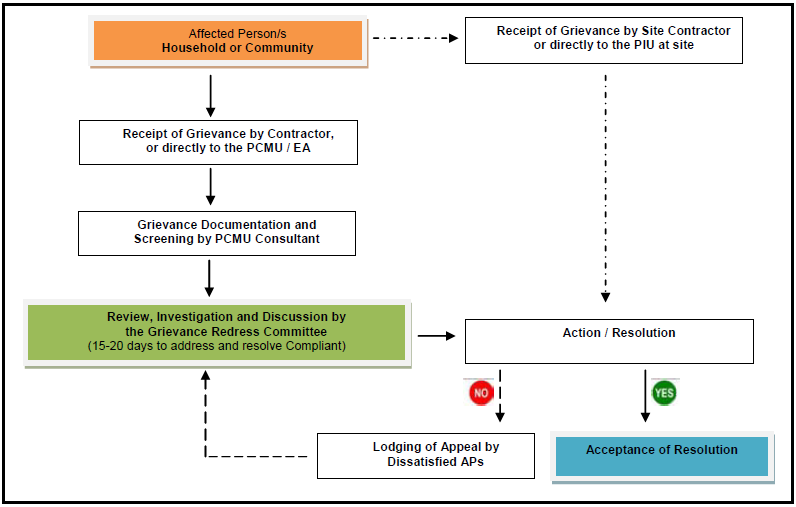  PIU Shikoyatlarni ko'rib chiqish bo'yicha qo'mitani (SHK) tuzdi. GRC loyiha bilan bog'liq har qanday ekologik (yoki ijtimoiy) jihat bo'yicha shikoyat va so'rovlar yuborish uchun har qanday zararlangan shaxsga (AP) joy beradi. Shikoyat yozma yoki og'zaki ravishda pudratchiga yoki to'g'ridan-to'g'ri PIU / IA bilan bog'liq shaxsga topshirilishi mumkin. Ular to'g'ri hujjatlashtirilgan (ya'ni, qabul qilingan sana, shikoyat va shikoyatchining tafsilotlari ko'rsatilgan) va LOAG xavfsizlik bo'yicha tayinlangan maslahatchisi tomonidan uning haqqoniyligi va asosliligi tekshiriladi. Qo'mita ko'rib chiqish va qaror qabul qilish uchun 15-20 kun ichida. Ushbu GRMga muvofiq, qanoatlantirilmagan shikoyatlar yakuniy hal qilish uchun shikoyat qilishlari mumkin. Ushbu mexanizm, shuningdek, jarayonning istalgan bosqichida shikoyatlarni hal qilish va yordam berish uchun nazorat qiluvchi organlarga murojaat qilishiga to'sqinlik qilmaydi. AP tomonidan shikoyatlar darhol va shoshilinch deb hisoblangan hollarda; pudratchi, EHS xodimi va LOAG joyidagi nazoratchi shikoyatlarni tez hal qilish uchun eng qulay va amaliy echimni taqdim etadi. Bunday shikoyatlar va tegishli qarorlar tegishli hujjatlarni rasmiylashtirish uchun PIUga taqdim etiladi. PIU bilan bog'liq shaxs shikoyatni qayd etish, shikoyatni ko'rib chiqish bo'yicha ko'rilgan choralar, yig'ilishlar bayonnomasi va har bir shikoyat bo'yicha hisobot tayyorlash uchun javobgardir. PIU bilan bog'liq shaxs shikoyatni qayd etish, shikoyatni ko'rib chiqish bo'yicha ko'rilgan choralar, yig'ilishlar bayonnomasi va har bir shikoyat bo'yicha hisobot tayyorlash uchun javobgardir. LOAG tomonidan olingan barcha shikoyatlar, shu jumladan, APning aloqa ma'lumotlari, shikoyat kelib tushgan sana, shikoyatning tabiati, kelishilgan bartaraf etish/tuzatish chora-tadbirlari va bu amalga oshirilgan sana va LOAGda saqlanadigan Shikoyatlarni qayd etish kitobidagi yakuniy natija qayd etiladi. Shikoyatlarni ko'rib chiqish jarayoni monitoring hisobotlari orqali OTBga xabar qilinadi. PIU maslahatchisining himoya bo'yicha mutaxassislari vaqti-vaqti bilan GRM samaradorligi va samaradorligini ko'rib chiqadi va qayd etadi, bunda loyihaning shikoyatlarni oldini olish va hal qilish qobiliyatini ta'kidlaydi.In period of July - December 2021 PIU Consultant’s Environmental Specialist contacted with the representatives of Tashkent Region and Akhangaran District Hokimiyats of the project area to obtain information on complaints. No complaints/addresses are received during the monitoring period. The Consultant will continue monitoring of complains under the Project at further stage of project implementation and construction works to ensure the proper and timely address any complains under the project. SEMPNING FOYDALANISHI6.1. SEMP sharhiOTBning atrof-muhitni muhofaza qilish talablariga va O'zbekiston Respublikasida atrof-muhitni muhofaza qilish bo'yicha barcha amaldagi qonunlar, qoidalar va standartlarga muvofiqligini ta'minlash uchun CW2 va CW4 uchun ob'ekt uchun maxsus atrof-muhitni boshqarish rejasi (SEMP) tayyorlangan. SEMPs loyihani amalga oshirish jarayonida yuzaga kelishi mumkin bo'lgan istalmagan ta'sirlarni yumshatish va oldini olish choralarini, shuningdek, qurilish ishlarini amalga oshirish jarayonining rejalashtirilgan yumshatish choralariga muvofiqligini tekshirish bo'yicha monitoring tadbirlarini o'z ichiga oladi. Pudratchi qurilish ishlari davomida SEMPni amalga oshirish uchun javobgardir.Ushbu bosqichda taqdim etilgan yumshatish choralari samarali bo'lib, tuzatishlar yoki alternativalarga ehtiyoj yo'q. Shunday qilib, hozirda Atrof-muhitni boshqarish rejasining yumshatish choralariga o'zgartirishlar kerak emas.Aholini targ‘ib qilish tadbirlari:2021-yilning iyul-dekabr oylari davomida loyiha doirasida yashovchi aholi o‘rtasida tushuntirish ishlari olib borilmayapti.O‘zbekiston hukumatining COVID-19 pandemiyasi sababli qo‘llagan cheklov choralarining ta’siri atrof-muhitni muhofaza qilish bo‘yicha mutaxassisning saytlarda EMP faoliyati to‘g‘risidagi ma’lumotlarning oshkor etilishini ta’minlash borasidagi faoliyatiga ta’sir ko‘rsatdi. Saytdagi ekologiya bo'yicha mutaxassis loyihaning ishlab chiqilgan atrof-muhitga ta'sirini boshqarish tizimiga muvofiq o'z ishini to'liq bajara olmadi. Monitoring davrida loyiha maydonlarida yashovchi aholiga tushuntirish ishlari olib borilmagan.Qurilish ishlari 2022-yil mart oyida boshlangan taqdirda, yangi poligon maydonchasi (CW1-R paketi) boʻyicha aholini xabardor qilish tadbirlari Pudratchi tomonidan oʻtkaziladi. PIU Yordam Maslahatchisi (ITC) va/yoki SLF Loyihalash va Nazoratning atrof-muhit boʻyicha mutaxassisi Maslahatchi (CUCD) ushbu saytda ushbu faoliyatni kuzatish va hisobot berish uchun javobgar bo'ladi.LOYIHA AMALIYOTI  VA amalga oshirish imkoniyatlari7.1. Loyiha amaliyotiYaxshi amaliyot sifatida baholangan har qanday faoliyat qayd etilmagan. SEMPda ko'rsatilgan yumshatish choralari etarli, samarali va maqbuldir.7.2. Loyiha  imkoniyatlariHozirda ushbu qurilish loyihasi uchun bunday hududlar aniqlanmagan.XULOSA VA TAVSIYALAR8.1. XulosaUshbu monitoring davrida aniqlangan muammolar jamlangan.Jadval12. Monitoring davrida aniqlangan muammolar 2021-yil iyul-dekabr (2022-yil 31-yanvar holatiga yangilangan holat)Loyiha Toshkent shahrini rejalashtirishga muvofiq tuzilgan boʻlib, xizmat koʻrsatish doirasidagi maishiy chiqindilar poligoniga boʻlgan ehtiyojni qondira oladi. Texnik va iqtisodiy nuqtai nazardan, loyiha amalga oshirilishi mumkin.Poligonning sig'imi taxminan 7,66 million m3 ni tashkil etadi, bu taxminan 10-12 yil ichida poligon talablariga javob berishi mumkin.Poligonning qurilishi yerlardan foydalanish darajasini oshirdi, maishiy chiqindilarni ko‘milishiga yo‘l qo‘ymadi va atrof-muhitning ikkilamchi ifloslanishini kamaytirdi.Loyiha qulay transport, qulay transport masofasi, mos relef, qulay suv va elektr ta'minoti va yaxshi qurilish sharoitlariga ega.Poligon yaxshilangan anaerob poligonni tozalash texnologiyasini va bir qatlamli gorizontal kompozit sızıntıyı nazorat qilish usulini qo'llaydi. Toshqinga qarshi vositalar suv toshqini oldini olish uchun xandaklar bilan jihozlangan. Barcha muhandislik loyihalash jarayoni etuk va ishonchli.2019-yil avgust oyida Yangi sanitariya poligonining detal loyihasi (DD) yakunlandi. Barcha hujjatlar ekspertiza va xulosa uchun davlat ekspertizasiga topshirildi. Bu loyihani xalqaro tenderda e'lon qilish va tegishli tender hujjatlarini taqdim etishdan oldin zarur.Qurilish ishlari boshlanishi bilan (2022 yil 1-choragi taxminiy hisob-kitoblarga ko'ra) atrof-muhit monitoringi davom ettiriladi.dan hisobot davri uchun chora-tadbirlar rejasi2022 yil yanvar-iyunva keyin:Qurilish ishlari boshlanishidan oldin va safarbarlik bosqichida Pudratchining atrof-muhitni muhofaza qilish bo'yicha xodimi (CW1R) tomonidan ob'ekt uchun maxsus atrof-muhitni boshqarish rejasi (SEMP) tayyorlanadi.Atrof-muhit bo'yicha yarim yillik hisobotlarni tayyorlash davom ettiriladi, lekin o'zgarmagan yoki ishlab chiqilmagan barcha bandlar/ma'lumotlar/paragraflar Hisobotdagidek takrorlanmaydi.Atrof-muhit monitoringi boʻyicha hisobotlar OTB tomonidan koʻrib chiqilgan va tasdiqlanganidan keyin “Maxsustrans” loyihasi veb-saytida va OTB veb-saytida avvalgidek eʼlon qilinadi.2022-yilning yanvar-iyun oylari uchun hisobot davrini aks ettiruvchi navbatdagi yarim yillik atrof-muhit monitoringi hisoboti 2022-yil iyul/avgust oylarida taqdim etiladi.Ilova1: Atrof-muhitni boshqarish rejasi (IEEda OLDIN TA'MINLANGAN)IA = Amalga oshiruvchi agentlikAtrof-muhitni boshqarish rejasi [ayniqsa, qurilish bosqichi uchun] to'liq deb da'vo qilmaydi va istalgan vaqtda ehtiyoj va zaruratga qarab kengaytirilishi mumkin.OTBOsiyo taraqqiyot bankiBERTakliflarni baholash hisobotiCDPKorporativ rivojlanish dasturiCSCQurilish nazorati bo'yicha maslahatchiEHSAtrof-muhit salomatligi va xavfsizligiEIAAtrof-muhitga ta'sirni baholashEIPAtrof-muhitga ta'sir qilish uchun ruxsatnomaEMPAtrof-muhitni boshqarish rejasiGoUO'zbekiston hukumatiGRMShikoyatlarni ko'rib chiqish mexanizmiIEEDastlabki ekologik ekspertizaLARPYer olish va ko‘chirish rejasiMaxsustrans“Maxsustrans” davlat unitar korxonasiMSWQattiq maishiy chiqindilarPIULoyihani amalga oshirish bo'limiSCEEPO‘zbekiston Respublikasi Ekologiya va atrof-muhitni muhofaza qilish davlat qo‘mitasiSLFSanitariya poligoniSPSHimoya siyosati bayonotiSEMPAtrof-muhitni boshqarish rejasiSWMQattiq maishiy chiqindilarni boshqarishSWMIPQattiq maishiy chiqindilarni boshqarish tizimini takomillashtirish loyihasiQattiq maishiy chiqindilar oqimini ajratish;To'g'ri yig'ish va tegishli joylarga tashlash;Zamonaviy SWM tizimlarini yaratish;Shahar va tumanlarda eski “yuk va samosval” amaliyotini tiklashPudratchiQo'llash doirasiShartnomaImzolanganTasdiqlangan sanaTasdiqlangan sanaTasdiqlangan sanaAtrof-muhit xodimlariAtrof-muhit xodimlariQurilish ishlariQurilish ishlariTaraqqiyotTaraqqiyotPudratchiQo'llash doirasiShartnomaImzolanganSEMPCOVID-19 HSMPERPAtrof-muhit bo'yicha mutaxassisSog'liqni saqlash va xavfsizlik xodimiBoshlashOxiri2021-yil 30-iyun holatiga ko‘ra2021-yil 31-dekabr holatiga ko‘raCW1: «STECOL-POWERCHINA GUIYANG» QK (Xitoy)Sanitariya poligonini tashkil etish(2022 yil fevral)---(2022 yil mart)(2023 yil avgust)--CW2: Future Growth Ltd., VBN Engineering Ltd va Eastern construction Ltd. QK (O'zbekiston)Transfer stansiyasini qayta tiklash2021 yil 12 aprel2021 yil aprel2021 yil aprel2021 yil aprelJanob Nozimxon SaydullayevJanob Xasan Boshirov01 may 2021 yil2022 yil 30 aprel5%50,88%CW3: Bekor qilinganChiqindixonani yopishCW4: Indigo Baraka Servis MChJ (O'zbekiston)Garajni qayta tiklash2020 yil 7 dekabr2020 yil 21 dekabr2020 yil 21 dekabr2021 yil yanvarJanob Xabibulla MuxtorovJanob Rahmatilla Normatov2020 yil 16 dekabr2021 yil 15 avgust75%100%CW5: Turli mahalliy pudratchilarQattiq maishiy chiqindilarni yig'ish ob'ektlarini qurish va qayta tiklashHar xil shartnomalaryo'qyo'qTurli sanalarTurli sanalar100%100%TashkilotAsosiy xodimlarning nomi va atrof-muhit bo'yicha mutaxassisAloqa ma'lumotlari (shu jumladan telefon va veb-sayt) va tashkilotning manziliIsh beruvchiXizmatlarning boshlanishiXizmatlarni yakunlashPIU qoʻllab-quvvatlash boʻyicha maslahatchi – Infratech Consulting SDN Ltd.Janob Dilshod Mavlyan-Qariyev, guruh rahbari o‘rinbosariJanob Sergey Karandaev, ekologiya bo'yicha mutaxassisdilshod75@mail.ru infratech_consulting@asia.com +998712477923Manzil: 100015 Toshkent, O‘zbekiston, Shahrisabz ko‘chasi, 16a“Maxsustrans” DUK01.08.201731.12.2023Sanitariya poligonlarini loyihalash va nazorat qilish boʻyicha maslahatchi – China Urban Construction Design & Research Institute Co., Ltd.Yuvey Syue xonim,Vakolatli vakilJanob Mingtao NieAtrof-muhit bo'yicha mutaxassisicc@cucd.cn+861057365133Manzil: Deshengmenwai ko'chasi, 36, Xicheng tumani, Pekin 100120, Xitoy PR“Maxsustrans” DUK08.12.2018 yil30.06.202130.09.2023 yilgacha uzaytirish ko'rib chiqilmoqdaAgentlikRolLoyihani amalga oshirish bo'limi (PIU)EMPni amalga oshirish bo'yicha umumiy javobgarlikni o'z zimmasiga oladiTurli manfaatdor tomonlarga (OTB, Nazorat qiluvchi organlar) EMPni amalga oshirish holati to'g'risida hisobot berishAtrof-muhit bo'yicha ekspertlar bilan muvofiqlashtirish (PIU qo'llab-quvvatlash bo'yicha maslahatchi, pudratchilar va tashqi monitorlar)Normativ ruxsatnomalarni olish uchun javobgarPudratchilar tomonidan erishilgan yutuqlarni ko'rib chiqishEMPda ko'rsatilgan BoQ bandlari shartnoma qoidalariga muvofiq bajarilishini ta'minlangPIUni qoʻllab-quvvatlash boʻyicha maslahatchilarPIUga EMPning umumiy bajarilishini monitoring qilishda yordam berishEMPni amalga oshirish bo'yicha davriy hisobotlarni ko'rib chiqish va PIUga tuzatish choralarini ko'rishda maslahat berishEMPni amalga oshirishning davriy dala tekshiruvini o'tkazishPIUga yordam berish va turli manfaatdor tomonlarga (OTB, tartibga soluvchi organlar) EMPni amalga oshirish holati haqida hisobot berishPudratchining soha xodimlari va muhandislari uchun ekologik treninglar o'tkazishMuhandis Pudratchilar tomonidan atrof-muhitni muhofaza qilish va ta'sirni yumshatish bo'yicha chora-tadbirlarning bajarilishini nazorat qilishTabiiy va ijtimoiy-iqtisodiy muhitga minimal ta'sirni ta'minlash uchun qurilish ishlarini nazorat qilish;Pudratchi(lar)ning atrof-muhit bo'yicha xodimlarining ishlashini muntazam ravishda monitoring qilish va hisobot berish, monitoring usullari va natijalarini tekshirish;Atrof-muhitni muhofaza qilish va ta'sirni yumshatish bo'yicha loyiha muhandislik loyihasi va EMPga muvofiqligini ta'minlash uchun qurilish loyihasini ko'rib chiqish;Har qanday kutilmagan ta'sirlarni bartaraf etish uchun zarur choralarni tayyorlangPudratchi(lar)ga atrof-muhit bo'yicha mutaxassis tomonidan belgilangan muddatlarda tuzatish choralarini ko'rishga ko'rsatma berishLoyihaning ekologik jihati bilan bog'liq shikoyatni GRM orqali ko'rib chiqingPudratchiga qurilish maydonchasida himoya tadbirlari va rejalarini amalga oshirish bo'yicha treninglar o'tkazishQurilish tugagandan so'ng himoya jihatlari bo'yicha yakuniy hisobotga hissa qo'shingPudratchiSayt uchun maxsus atrof-muhitni boshqarish rejasini (SEMP) ishlab chiqish uchun mas'ulHujjatdagi qoidalarga muvofiq SEMPning bajarilishini ta'minlash uchun javobgardirTo'g'ridan-to'g'ri yoki bilvosita barcha manfaatdor shaxslar bilan turli xil ekologik / ijtimoiy muammolarni va ekologik / ijtimoiy muammolarni yumshatish, yaxshilash va monitoring qilish choralarini muhokama qilishEkologik xavfsiz va xavfsiz qurilish amaliyotini ta'minlashPudratchi muhandislari, rahbarlari va ishchilari uchun atrof-muhit va xavfsizlik bo'yicha davriy treninglar o'tkazishLoyihaning qurilish bosqichida yuzaga kelishi mumkin bo'lgan ijtimoiy masalalar bo'yicha sezgirlikAtrof-muhit monitoringi va nazorati, shu jumladan ifloslanish monitoringi, xavfsizlikni nazorat qilish; vaHar oyda himoya choralarini amalga oshirish holati to'g'risida hisobotlarni tayyorlash va taqdim etishCovid-19 pandemiyasi davrida Pudratchi(lar) joylashtirilgan ISH KUCHini zaruriy himoya qilishni ta'minlaydi va infektsiyaning tarqalish xavfini minimallashtiradi.Moliyalashtirish manbasiJami (million AQSH dollari)%Osiyo taraqqiyot banki moliyalashtirishOsiyo taraqqiyot banki moliyalashtirishOsiyo taraqqiyot banki moliyalashtirishKredit 3067-UZB (Oddiy kapital resurslari)69.0090,79%Davlat tomonidan moliyalashtirishDavlat tomonidan moliyalashtirishDavlat tomonidan moliyalashtirishOʻzbekiston hukumati7.009,21%Jami76.00100%Shartnoma nomiTurkum (ishlar, tovarlar yoki xizmatlar)Shartnoma summasi ($ ekviv.)Shartnomani yakunlashC1: PIUni qo'llab-quvvatlash bo'yicha maslahatchiXizmatlar2 410 000,0031-23-dekabrC2: Sanitariya poligonini loyihalash va nazorat qilish bo'yicha maslahatchiXizmatlar2 332 650,0030-23-sentyabrC7: Transfer stantsiyasini qayta tiklash bo'yicha loyiha va nazorat bo'yicha maslahatchiXizmatlar81 600,0030-22 aprelC8: Garajni qayta tiklash bo'yicha dizayn va nazorat bo'yicha maslahatchiXizmatlar97 600,0031-22-martCW4: Garajni qayta tiklashIshlar962 000,0031-21-dekabrCW2: Transfer stansiyasini qayta tiklashIshlar6 982 746,00prelShartnomalarKredit va loyiha shartnomasiga havolaMuvofiqlik holati (2021 yil 31 dekabr holatiga ko'ra)Shartnoma tuzish shartlari6. Qarz oluvchi “Maxsustrans” tomonidan atrof-muhitga ta’sir ko‘rsatadigan har qanday Ish shartnomasini quyidagi hollarda tuzmasligini kafolatlaydi:(a) TMDQ (SCEEP) ekologik ekspertiza to'g'risida bayonot chiqardi; va(b) Qarz oluvchi EMPning tegishli qoidalarini Ish shartnomasiga kiritgan bo'lsa.LA 4-jadval, 6-banda)Davom etayotgan.Milliy me’yoriy hujjatlarda talab qilinadigan yangi poligon qurish bo‘yicha ATMT 2021-yil noyabr oyida tayyorlanadi. “Maxsustrans” 2022-yil fevral oyida davlat ekologik ekspertizasini o‘tkazish uchun qayta ko‘rib chiqilgan ETTBni SCEEPga taqdim etadi, hozirda rasmiy so‘rov 2022-yilning fevral oyida nihoyasiga yetkaziladi. mahalliy protseduralar davom etmoqda. Ekologik ekspertiza xulosasini chiqarish 2022-yil fevral oyi oxirigacha rejalashtirilgan.b) bajarilgan. Ishlar bo'yicha barcha shartnomalar (CW1, CW2 va CW4) tender hujjatlari, shu jumladan Loyihaning EMPning tegishli qoidalari asosida sotib olinadi.Konsalting xizmatlariQarz oluvchi OTB tomonidan individual maslahatchilarni jalb qilish uchun maqbul bo'lgan tartiblarga muvofiq, loyihalarni boshqarish, xaridlar, himoya choralari, moliyaviy boshqaruv va monitoring va baholash sohalarida salohiyatni rivojlantirish uchun individual maslahatchilarni yollaydi.LA 4-jadval, 10-bandIjodiy.2015 yil iyul va avgust oylarida Qarz oluvchi loyiha boshqaruvi, xaridlar, himoya choralari, moliyaviy boshqaruv va monitoring va baholash sohalarida IA ​​va PIU salohiyatini rivojlantirish uchun to'rtta individual maslahatchilarni (ikkita xalqaro va ikkita milliy mutaxassis) jalb qildi. OTB. Ushbu shartnomalar 2017-yilning boshida, PIUni qoʻllab-quvvatlash boʻyicha maslahatchisi tanlanganda va 2017-yil yanvar oyida shartnoma Cons_1 imzolanganda yakunlandi.Amalga oshirish tadbirlari(2014-yil 29-dekabr) kuchga kirgan sanadan 6 oy o‘tgach yoki undan oldin Qarz oluvchi “Maxsustrans”ga Loyiha haqida asosiy ma’lumotlar taqdim etiladigan Loyiha uchun veb-sayt yaratishni topshiradi. Loyiha veb-sayti jamoatchilik uchun ochiq bo'ladi va Loyiha haqida quyidagi ma'lumotlarni o'z ichiga oladi:Loyiha ko'lami, tuzilishi, mas'ul idoralari, ta'siri, natijalari va natijalari;Loyiha maqsadlarining holati;Xarid qilish va konsalting xizmatlari toʻgʻrisidagi maʼlumotlar, shu jumladan tender jarayonlari toʻgʻrisida eʼlon, tender oʻtkazish tartiblari, ishtirokchilar roʻyxati, gʻolib ishtirokchilarning nomlari, shartnoma mukofotlari miqdori va xarid qilingan tovarlar yoki xizmatlar tavsifi; vaBarcha asosiy himoya vositalariga tegishli hujjatlar, shu jumladan EMP va RP.Loyiha veb-sayti muntazam yangilanib boriladi, uning mazmuni ingliz, rus va o'zbek tillarida taqdim etiladi.LA jadvali 5, paragraf 2Qisman bajarildi.“Maxsustrans” kompaniyasining veb-sayti mavjudwww.maxsustrans.uzLoyiha bilan bog'liq barcha asosiy ma'lumotlar oshkor etilishi mumkin. Hisobot davrida Loyiha veb-sayti quyidagi hujjatlar bilan yangilandi (2021-yil 31-dekabr holatiga ko‘ra):a) Loyiha haqida umumiy ma'lumot, shu jumladan EA va IA (ingliz va rus)b) Yo'q, 31.12.2021 ga ko'ra Loyiha maqsadli holat hali ham davom etmoqdac) Taklif e'loni: Rebid Works to'plami CW1R - Sanitariya poligonid) 2021-yil 31-dekabr holatiga ko‘ra hisobot davrida quyidagi himoya choralari bilan bog‘liq hujjatlar Loyiha veb-saytida e’lon qilingan:2021-yil yanvar-iyun oylari uchun yarim yillik atrof-muhit monitoringi (SAEMR) (ingliz, rus). Oldingi SAEMRlar katta hajmdagi oʻzbek tiliga tarjima qilinganligi sababli ushbu hisobot hisobot davrida oʻzbek tiliga tarjima qilinib boʻlmadi. U keyingi hisobot davrida tarjima qilinadi va oshkor qilinadi.2020-yil iyul-dekabr uchun SAEMR (ingliz, rus va o‘zbek tillarida)2020-yil yanvar-iyun oylari uchun SAEMR (ingliz, rus va o‘zbek tillarida)2019 yil iyul-dekabr oylari uchun SAEMR(ingliz, rus va o'zbek)2019 yil yanvar-iyun oylari uchun SAEMR(ingliz, rus va o'zbek)2018 yil iyul-dekabr oylari uchun SAEMR(ingliz, rus va o'zbek)2021-yil yanvar-iyun oylari uchun yarim yillik ijtimoiy himoya monitoringi hisoboti (ingliz, rus). Hisobot davrida oʻzbek tiliga tarjima qilish tugallanmagan. U keyingi hisobot davrida tarjima qilinadi va oshkor qilinadi.Eslatma:2021-yil noyabr oyida milliy qonunchilikka muvofiq rus tilida tayyorlangan Sanitariya poligoni uchun yangilangan EIA 2022-yil fevral oyida oʻtkazilishi rejalashtirilgan davlat ekologik ekspertizasidan oʻtkazilgandan soʻng Loyiha veb-saytida eʼlon qilinadi. Oʻzbek tiliga tarjimasi keyingi yillarda tayyorlanadi. hisobot davri.Qarz oluvchi Toshkent shahar hokimligi va “Maxsustrans”ga: (i) Loyihani amalga oshirishda uzluksizlikni taʼminlash uchun muhim loyiha xodimlarining maqbul muddat davomida oʻz lavozimlarida toʻliq ish kunida qolishini taʼminlash uchun barcha imkoniyatlarni ishga solishini; va (ii) barcha Loyihani Ijro etuvchi va Ijro etuvchi Agentliklarning loyiha doirasidagi o‘z vazifalarini bajarishi uchun tegishli kadrlar bilan ta’minlanganligini va zarur moliyaviy, texnik va boshqa resurslar bilan ta’minlanishini ta’minlash.LA jadvali 5, paragraf 3Ijodiy.2021-yil 1-noyabr kuni janob Rahmatilla Qarshiev “Maxsustrans” direktori lavozimidan nafaqaga chiqdi. Toshkent shahar hokimining 2021-yil 29-noyabrdagi 501-14-0-Q/21-son qaroriga asosan Sanjar Umatov “Maxsustrans” kompaniyasi direktori etib tayinlangan.2021-yil 26-noyabr kuni Sherzod Kattaxo‘jaev “Maxsustrans” direktori o‘rinbosari lavozimidan nafaqaga chiqdi. “Maxsustrans” direktorining buyrugʻiga asosan Botir Mamataxunov “Maxsustrans” kompaniyasi direktori oʻrinbosari etib tayinlandi.Atrof-muhitQarz oluvchi "Maxsustrans"ga Loyiha va Loyiha ob'ektlarini tayyorlash, loyihalash, qurish, amalga oshirish, foydalanish va foydalanishdan chiqarish (a) Qarz oluvchining atrof-muhit, salomatlik va xavfsizlikka oid amaldagi qonunlari va qoidalariga muvofiqligini ta'minlashi shart; (b) atrof-muhitni muhofaza qilish choralari; va (c) IEEda, EMPda ko'rsatilgan barcha choralar va talablar hamda Himoya choralari monitoringi bo'yicha hisobotda bayon qilingan har qanday tuzatuvchi yoki oldini oluvchi harakatlar.LA 5-jadval, 5-bandEMAS Loyihaning IEE (2013 yil may) jami 156 sahifani o'z ichiga olganligi sababli, Qarz oluvchi faqat EMPni o'zbek tiliga (ta'sirlangan odamlar va boshqa manfaatdor tomonlar uchun tushunarli) tarjima qilishni boshladi (IEE 6-ilova). EMPning oʻzbek tiliga tarjimasi keyingi hisobot davrida Loyiha veb-saytida eʼlon qilinadi.Hozirda “Maxsustrans” tomonidan to‘rt nafar maslahatchi jalb etilgan, xususan:PIUni qoʻllab-quvvatlash boʻyicha maslahatchi (Infratech Consulting SDN Ltd., Oʻzbekiston)Sanitariya poligonlarini loyihalash va nazorat qilish bo'yicha maslahatchi (China Urban Construction Design & Research Institute Co., Ltd., Xitoy)Transfer stantsiyalarini reabilitatsiya qilish bo'yicha loyiha va nazorat bo'yicha maslahatchi (Quality Planning Ltd., O'zbekiston)Garajni reabilitatsiya qilish bo‘yicha loyiha va nazorat bo‘yicha maslahatchi (Quality Planning Ltd., O‘zbekiston)Dizayn va nazorat bo'yicha maslahatchilar loyiha hujjatlarini O'zbekistonning atrof-muhit, salomatlik va xavfsizlikka oid amaldagi qonunlari va qoidalariga, shuningdek, OTBning Atrof-muhitni muhofaza qilish choralariga hamda IEEda belgilangan chora-tadbirlar/talablarga muvofiq tayyorladilar. Tuzatish yoki profilaktika choralari, agar mavjud boʻlsa, PIUni qoʻllab-quvvatlash boʻyicha maslahatchisi tomonidan PIU va “Maxsustrans”ga hozirgacha taqdim etilgan Himoya choralari monitoringi hisobotlarida keltirilgan.Biroq, CW2 pudratchisi qurilish ishlarini SEMP, COVID-19 HSMP va ERP 2-jadval asosida tayyorlanishidan oldin boshladi.Xavfsizlik choralari talablarini amalga oshirish uchun inson va moliyaviy resurslarQarz oluvchi EMP va RPni to'liq amalga oshirish uchun "Maxsustrans"ga zarur byudjet va inson resurslarini taqdim etishi yoki taqdim etishi shart.LA 5-jadval, 9-bandIjodiy. Davom etayotganEMP va RPni amalga oshirish uchun Maxsustrans ishga tushirdi:Janob Irakliy Kaviladze(Gruziya) xalqaro himoya boʻyicha mutaxassis (shartnoma imzolangan sana: 2015-yil 19-avgust; shartnomani yakunlash sanasi: 2017-yil 23-yanvar)QK “HP Gauff Eng. & Infratech Consulting SDN Ltd.”PIUni qoʻllab-quvvatlash boʻyicha maslahatchisi sifatida (QK shartnomasi imzolangan sana: 2017-yil 11-yanvar; shartnomani yakunlash sanasi: davom etmoqda). Maslahatchi Atrof-muhit bo'yicha Milliy mutaxassis Yuliya Alekseeva (UZB) va uning o'rniga janob Sergey Karandaev (UZB) hamda Milliy ijtimoiy himoya va rivojlanish mutaxassisi Mariya Malinovskaya xonimni ishga oldi. Barcha milliy mutaxassislar PIUni qo'llab-quvvatlash bo'yicha maslahatchining TORga muvofiq EMP va RP monitoringi uchun hozirgi kunga qadar mas'ul edilar. Yangi SLF qurilishida xavfsizlik choralarini monitoring qilish va hisobot berish bo'yicha rol va mas'uliyat hali ham muhokama qilinmoqda va ularga Maxsustrans, PIUni qo'llab-quvvatlash bo'yicha maslahatchisi va SLF loyihalash/nazorat bo'yicha maslahatchisi aniqlik kiritadi.China Urban Construction Design & Research Institute Co., Ltd.Sanitariya poligonini loyihalash va nazorat qilish bo‘yicha maslahatchi (shartnoma imzolangan sana: 2018-yil 16-noyabr; shartnomani yakunlash sanasi: davom etmoqda). Maslahatchi xalqaro asosiy mutaxassislarni ishga oldi: janob Mingtao NIE (CHN), atrof-muhit bo'yicha mutaxassis va Dajiang SUN xonim (CHN), ijtimoiy himoya bo'yicha mutaxassis. Maslahatchining TO'siga ko'ra, Maslahatchining himoya bo'yicha mutaxassislarining asosiy vazifalaridan biri qurilish ishlarini Pudratchi tomonidan O'zbekiston va OTBning ekologik va ijtimoiy norma va qoidalariga muvofiq amalga oshirilishini ta'minlashdan iborat.Himoya choralari – tender hujjatlari va ishlarni bajarish shartnomalaridagi tegishli qoidalarQarz oluvchi "Maxsustrans"ga Ishlar bo'yicha barcha tender hujjatlari va shartnomalarda pudratchilardan:IEE, EMP va RPda belgilangan pudratchiga tegishli chora-tadbirlarga (ular qurilish vaqtida ta'sirlangan odamlarga ta'sir qilish darajasida) va himoya choralari monitoringi hisobotida ko'rsatilgan har qanday tuzatuvchi yoki oldini oluvchi harakatlarga rioya qilish;barcha shu kabi ekologik va ijtimoiy tadbirlar uchun byudjetni taqdim etish;“Maxsustrans” va Qarz oluvchiga loyihani qurish, amalga oshirish yoki ishlatish jarayonida yuzaga keladigan, IEE, EMP va RPda ko‘rib chiqilmagan har qanday kutilmagan ekologik, ko‘chirish yoki mahalliy aholi xavflari yoki ta’siri to‘g‘risida yozma xabar berish;materiallarni tashish va qurilishni boshlashdan oldin yo'llar, qishloq xo'jaligi erlari va boshqa infratuzilmalarning holatini etarli darajada qayd etish; vayo‘llarni, boshqa mahalliy infratuzilmani va qishloq xo‘jaligi erlarini hech bo‘lmaganda qurilish tugagandan so‘ng loyihadan oldingi holatiga qaytarish.LA 5-jadval, 10-bandIjodiy. Davom etayotganUshbu shartnomada sanab o'tilgan qoidalar ko'rib chiqildi va tender hujjatlari va tender yoki amalga oshirish bosqichida bo'lgan Ishlar bo'yicha shartnomalarga kiritildi:CW1R: Sanitariya poligoni (tanlov yakunlandi, qurilishdan oldingi bosqichda);CW2: Transfer stansiyasini qayta tiklash (qurilish bosqichida)CW4: Garajni reabilitatsiya qilish (foydalanish bosqichida)Xavfsizlik choralari monitoringi va hisobotiQarz oluvchi quyidagilarni amalga oshirishi yoki "Maxsustrans" ga quyidagilarni bajarishi shart:OTBga himoya choralari monitoringi boʻyicha yarim yillik hisobotlarni taqdim etish va taqdim etilgandan soʻng bunday hisobotlardagi tegishli maʼlumotlarni taʼsirlangan shaxslarga zudlik bilan oshkor etish;Agar loyihani qurish, amalga oshirish yoki ishlatish jarayonida IEE, EMP va RPda ko'rib chiqilmagan har qanday kutilmagan ekologik va/yoki ijtimoiy xavflar va ta'sirlar yuzaga kelsa, batafsil tavsif bilan OTBni bunday xavf yoki ta'sirlarning yuzaga kelishi to'g'risida zudlik bilan xabardor qiling. voqea va taklif qilingan tuzatuvchi harakatlar rejasi; vaEMP yoki RPda belgilangan chora-tadbirlar va talablarga amaldagi yoki potentsial rioya etilishi mumkin bo'lgan har qanday buzilish to'g'risida xabardor bo'lgandan so'ng darhol xabar bering.LA 5-jadval, 11-bandIjodiy. Davom etayotgan“Maxsustrans” OTBga Loyiha veb-saytida o‘zbek, rus va ingliz tillarida e’lon qilingan quyidagi Himoya choralari monitoringi hisobotlarini taqdim etdi:https://maxsustrans.uz/uz/project/dokumenty-po-proektu:•	2021 yil yanvar-iyun oylari uchun SAEMR•	2020 yil iyul-dekabr oylari uchun SAEMR•	2020 yil yanvar-iyun oylari uchun SAEMR•	SAEMR2019 yil iyul-dekabr uchun•	SAEMR2019 yil yanvar-iyun oylari uchun•	SAEMR2018 yil iyul-dekabr uchun•	EYangi SLF uchun IA, 2013 (rus tili)Yuqorida qayd etilgan barcha hisobotlar oʻzbek tilidagi veb-saytda eʼlon qilingan, 2021-yil yanvar-iyun oylari uchun SAEMR va 2013-yildagi EIA bundan mustasno, keyingi hisobot davrida tarjima qilinadi va eʼlon qilinadi.Ijodiy. Davom etayotgan;Ijodiy. Davom etayotgan.Taqiqlangan investitsiyalar ro'yxatiQarz oluvchi SFSning 5-ilovasida keltirilgan taqiqlangan investitsiya faoliyati ro‘yxatiga kiritilgan har qanday faoliyatni moliyalashtirish uchun kredit mablag‘laridan foydalanilmasligini ta’minlashi shart.LA 5-jadval, 12-bandIjodiy.Sog'liqni saqlash va mehnat standartlariQarz oluvchi "Maxsustrans" kompaniyasiga pudratchilarni Ishlarni bajarish bo'yicha shartnomalar bo'yicha jalb qilishlarini ta'minlashi shart:barcha amaldagi mehnat qonunchiligiga rioya qilish;ayollar va mahalliy aholini, shu jumladan, ish joylariga yaqin joyda yashovchi nochor aholini ishga joylashtirish uchun barcha imkoniyatlarni ishga solish;teng turdagi ish uchun erkaklar va ayollarga teng ish haqini ta'minlash;ish joylarida erkak va ayol ishchilar uchun birinchi tibbiy yordam ko'rsatish, sanitariya-gigiyena va shaxsiy gigiena vositalarini ta'minlash va etarli darajada jihozlash;ayollarni o'qitish va ish bilan ta'minlashni maksimal darajada oshirish;Ishlarni amalga oshirish jarayonida lagerlar va ularga tutash mahallalarda salomatlik va xavfsizlik dasturi doirasida qurilish ishchilari uchun jinsiy yo'l bilan yuqadigan kasalliklar va OIV/OITS bo'yicha axborot va ma'rifiy kampaniyani o'tkazish; vabolalar mehnatidan voz keching.Tegishli ishlar bo'yicha shartnomalar ushbu majburiyatlar bo'yicha maxsus bandlarni o'z ichiga olishi kerak.LA 5-jadval, 13-bandIjodiy. Davom etayotgan07.12.2020 yildagi DUK/Maxsustrans/NCB-W4-sonli “Garajni reabilitatsiya qilish” shartnomasining 81-bandida quyidagilar nazarda tutilgan:(a) barcha amaldagi mehnat qonunlariga rioya qilish;(b) ayollarni va mahalliy aholini, shu jumladan Ishlar yaqinida yashovchi kambag'allarni yollash uchun barcha sa'y-harakatlarni amalga oshirish;v) bir xil turdagi ish uchun erkaklar va ayollarning teng haq to'lanishini ta'minlash;(d) ish joylarida erkaklar va ayollar uchun birinchi tibbiy yordam, sog'liqni saqlash va sanitariya va shaxsiy gigiena vositalarini ta'minlash va etarli darajada jihozlash;e) ayollarning malakasini oshirish va ish bilan ta'minlash;(f) ish vaqtida lagerlar va atrofdagi jamoalarda salomatlik va xavfsizlik dasturi doirasida qurilish ishchilari uchun jinsiy yo'l bilan yuqadigan kasalliklar va OIV/OITS haqida ma'lumot va ta'lim kampaniyasini o'tkazish; vag) bolalar mehnatidan voz kechish.12.04.2021 yildagi № SUE/Maxsustrans/ICB-W2 “Transfer stansiyasini reabilitatsiya qilish” ish shartnomasida (GCC 4.18, Ish beruvchilar talablari 1.9.4-band)Yakkasaroy uzatish stansiyasi (qurilish bosqichi):Yakkasaroy uzatish stansiyasi (qurilish bosqichi):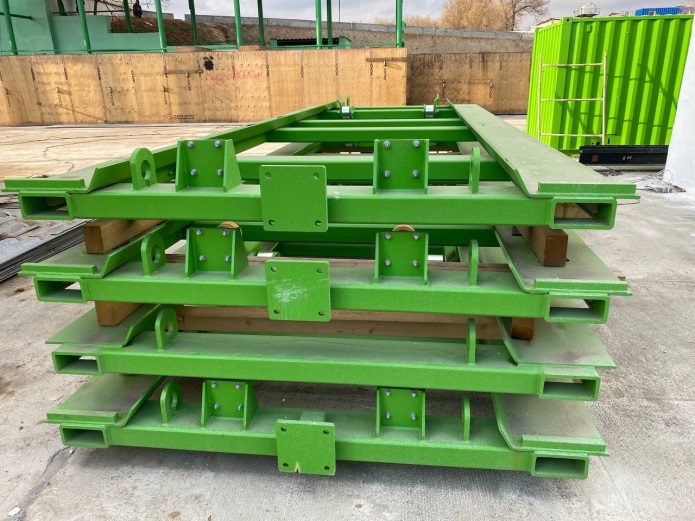 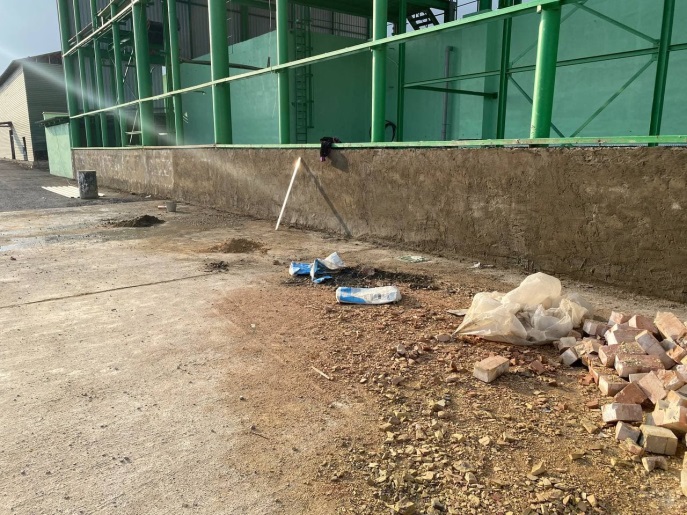 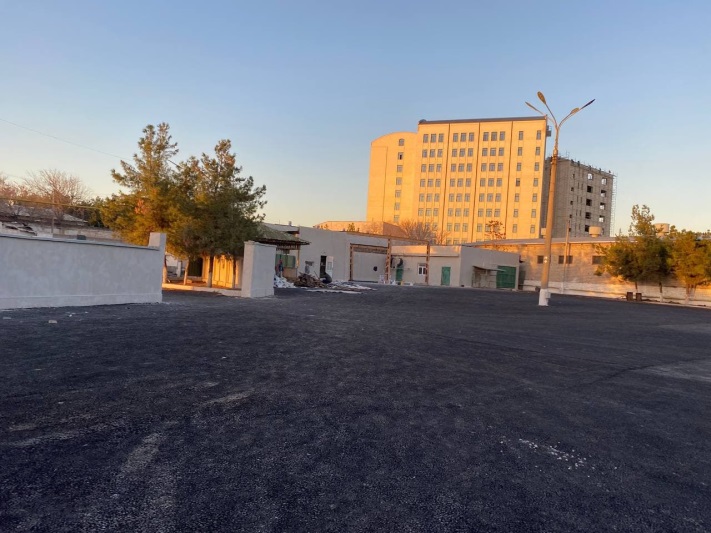 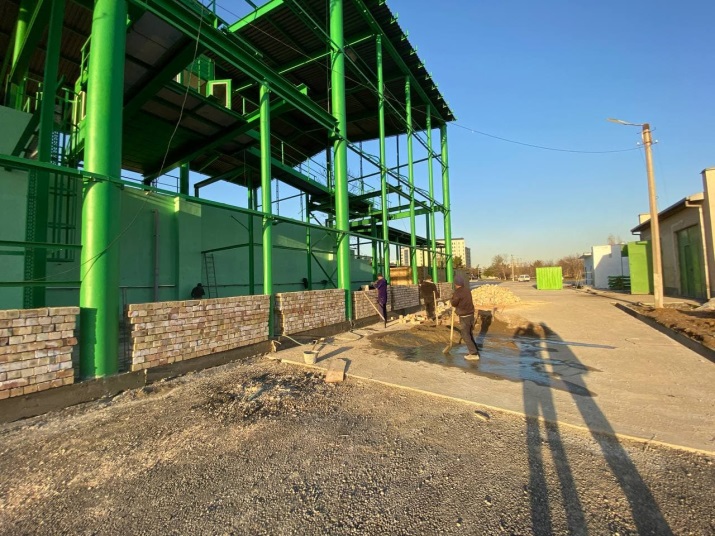 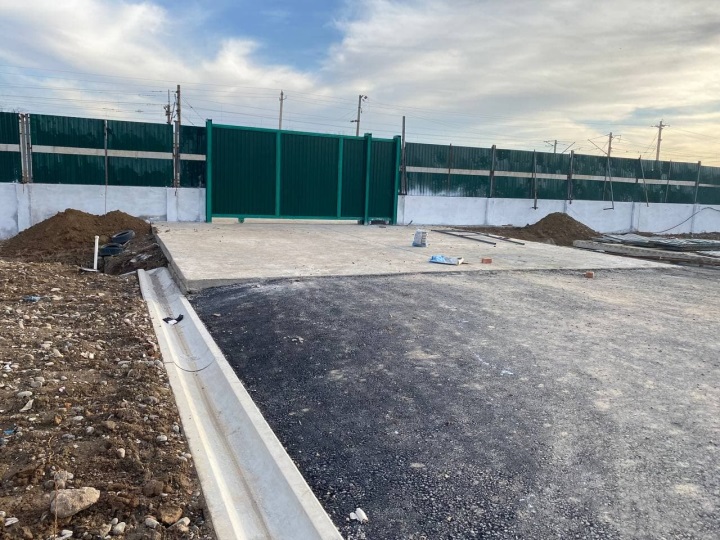 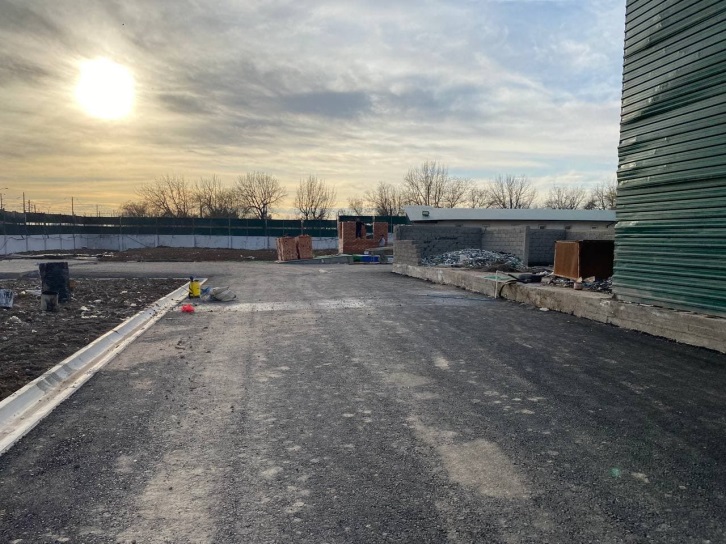 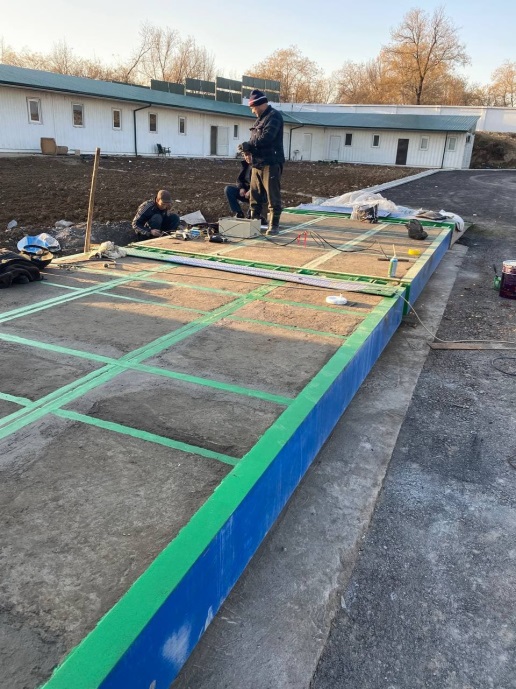 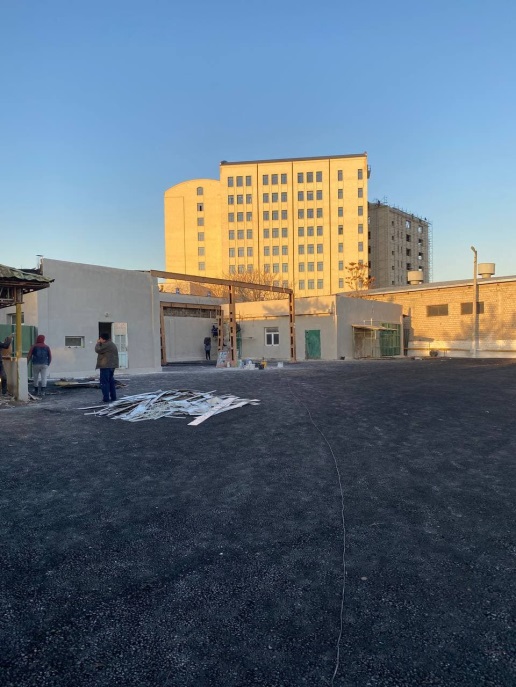 Yakkasaroy transfer stansiyasi (tugallangan ob'ektlar):Yakkasaroy transfer stansiyasi (tugallangan ob'ektlar):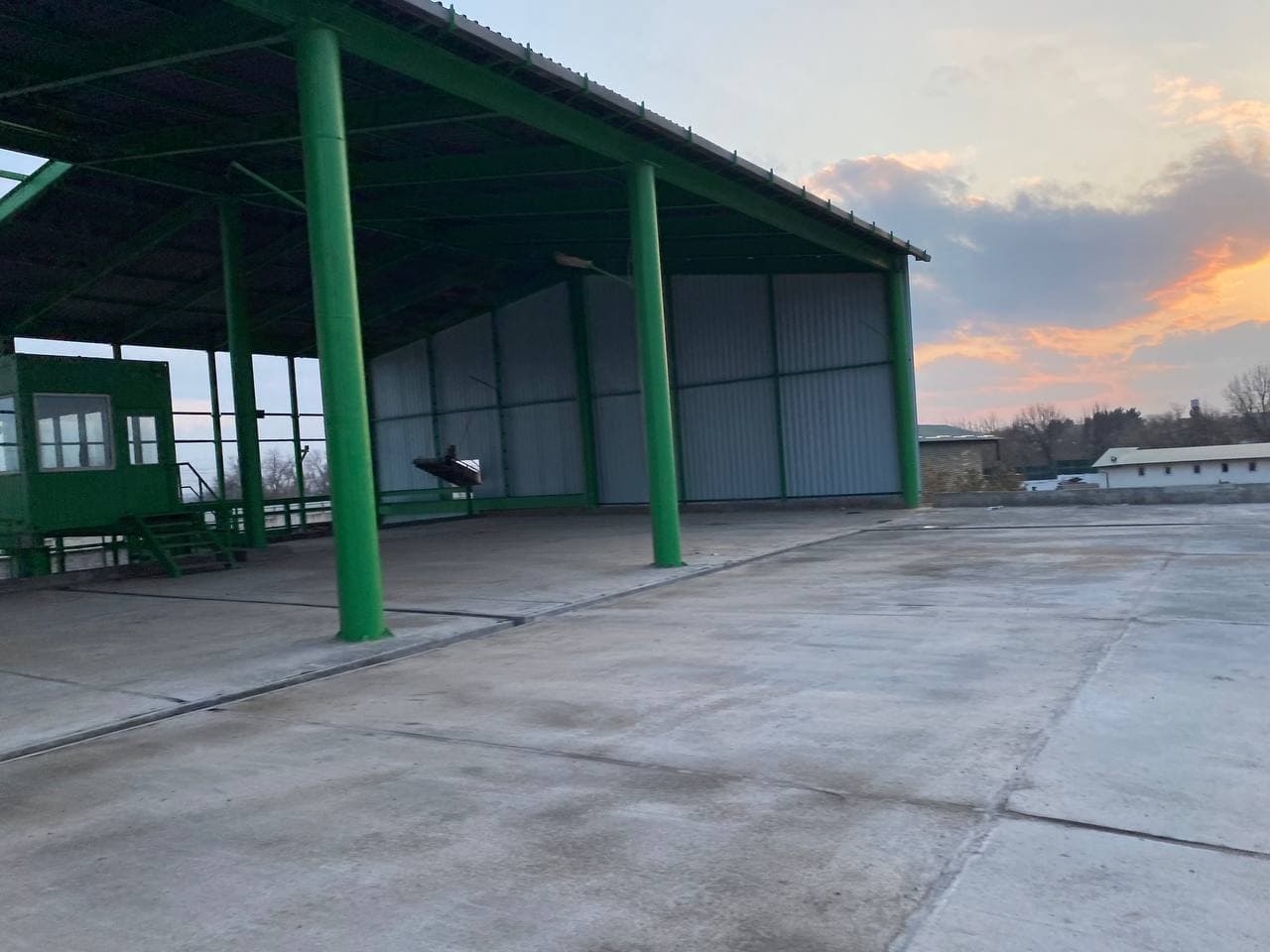 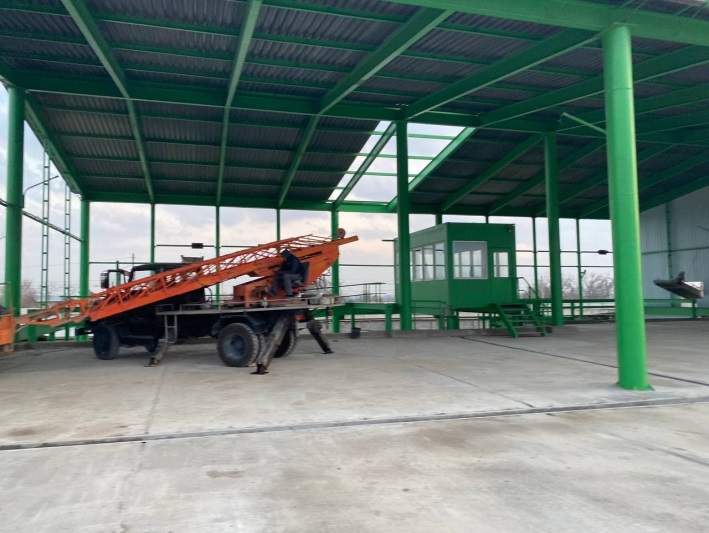 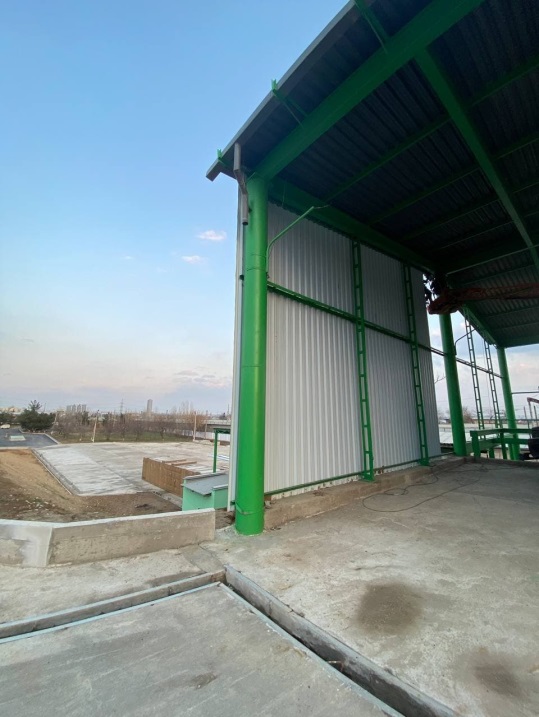 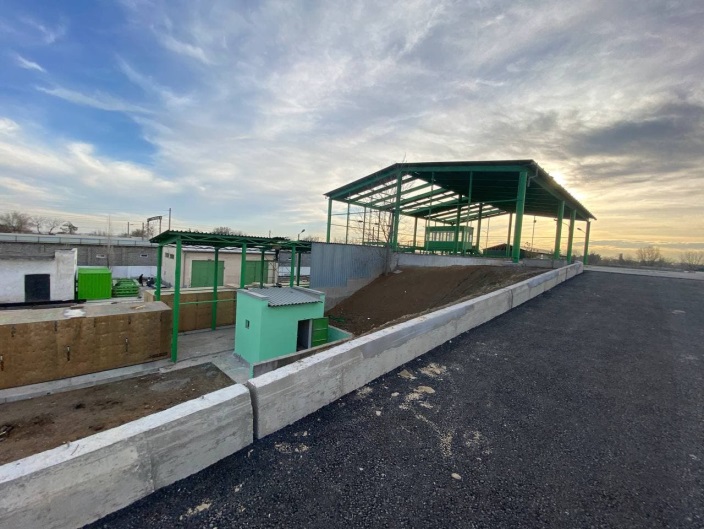 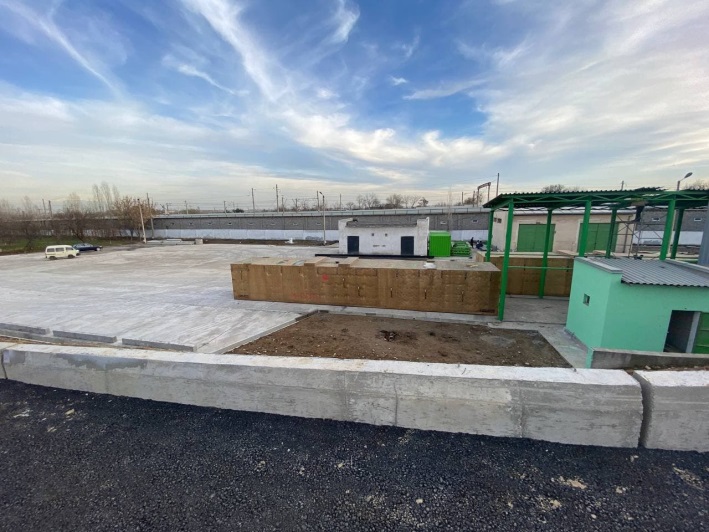 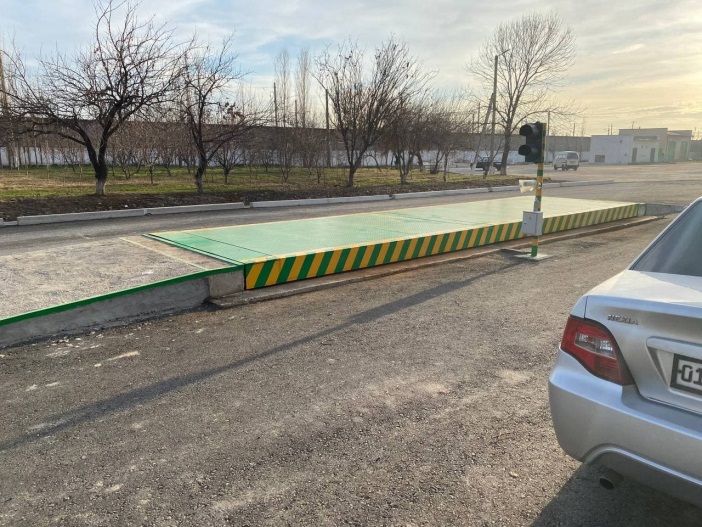 Yunusobod uzatish stansiyasi (qurilish bosqichi):Yunusobod uzatish stansiyasi (qurilish bosqichi):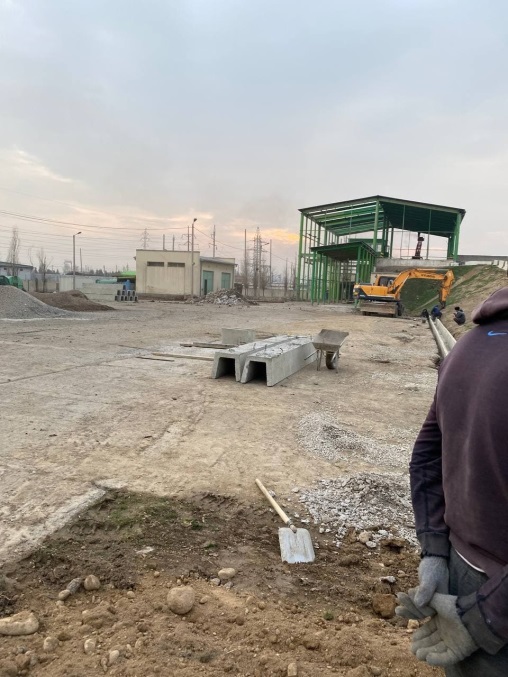 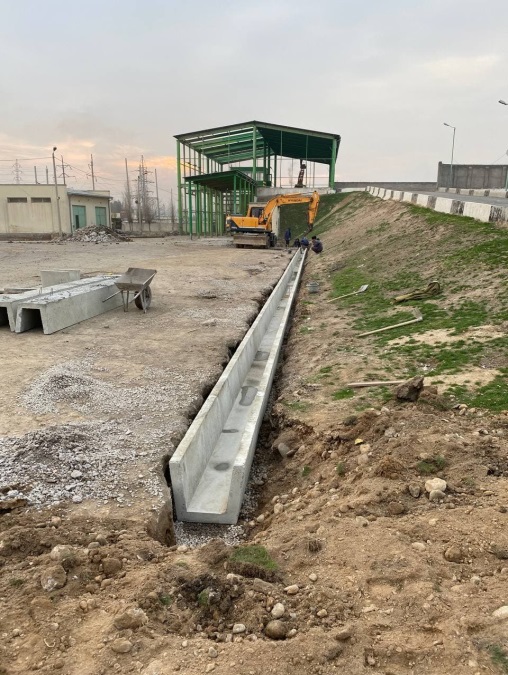 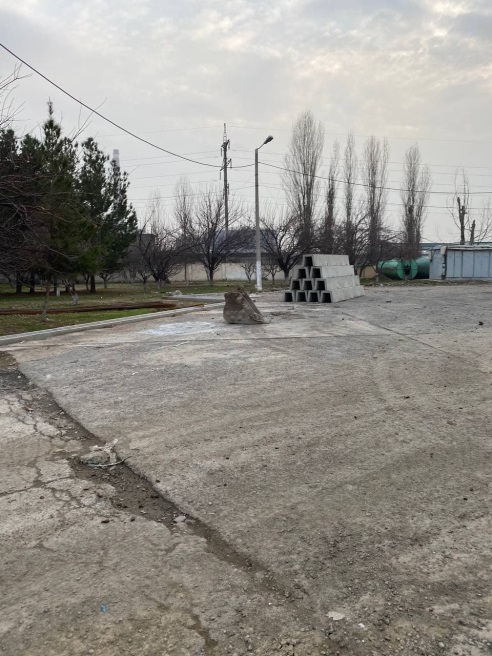 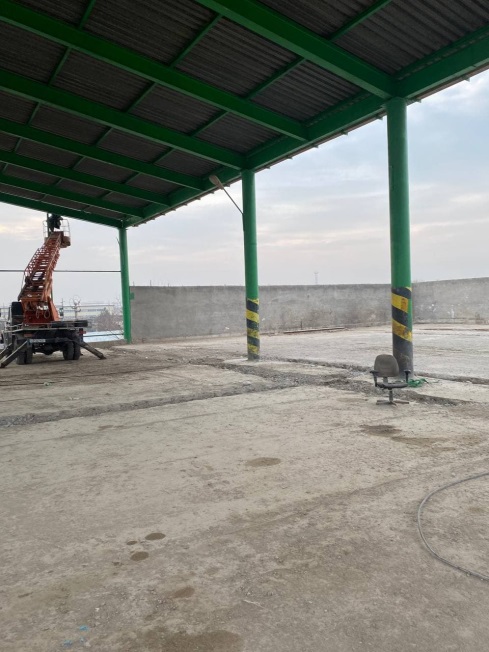 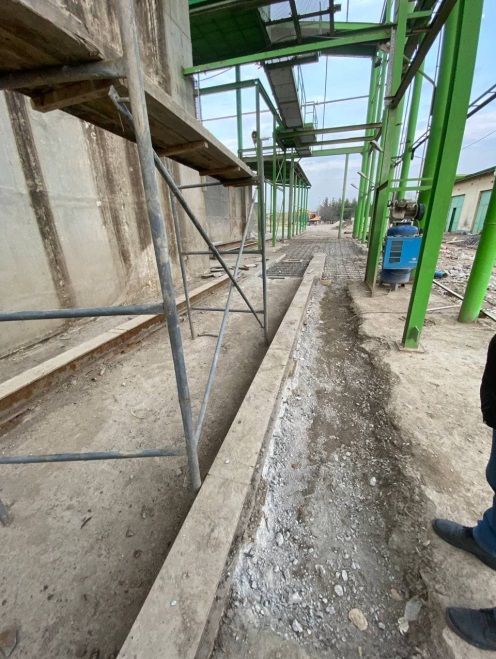 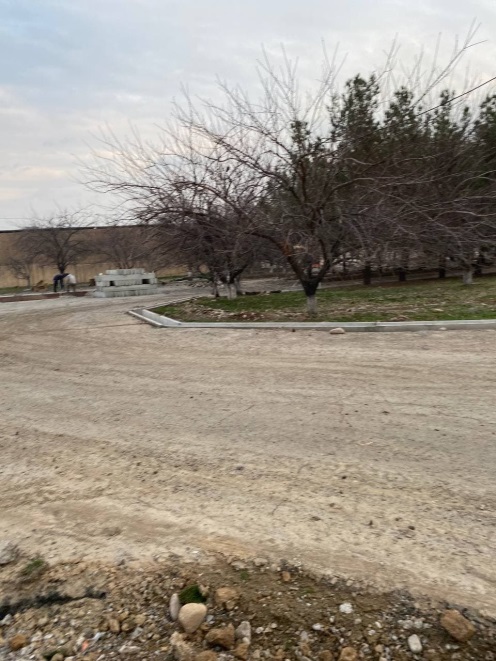 Mirobod garaji (qurilish bosqichi):Mirobod garaji (qurilish bosqichi):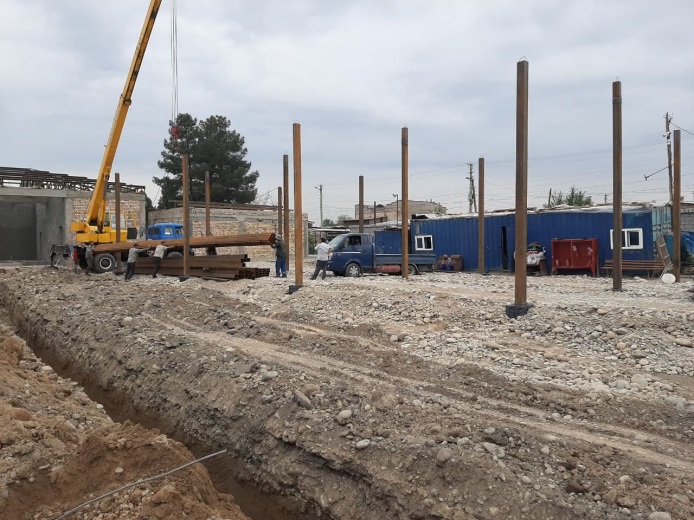 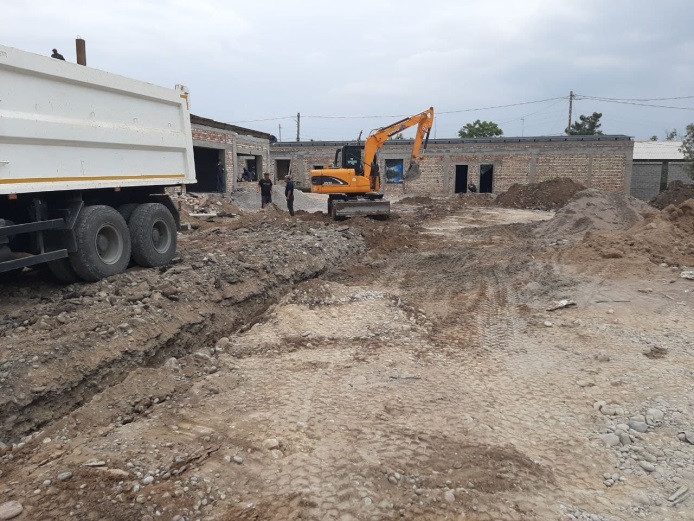 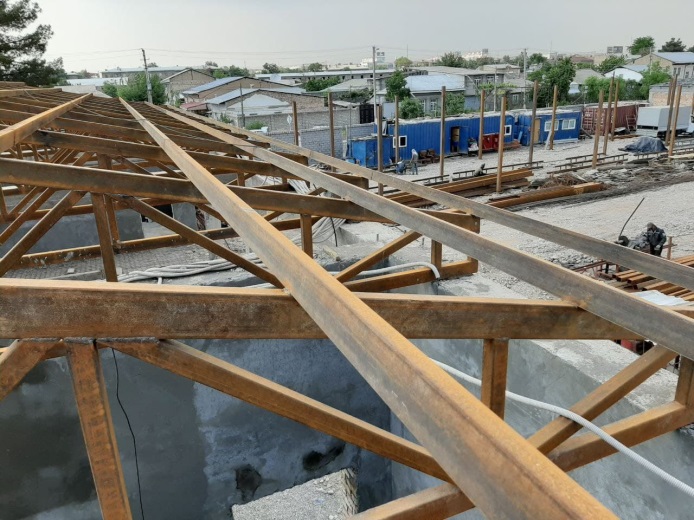 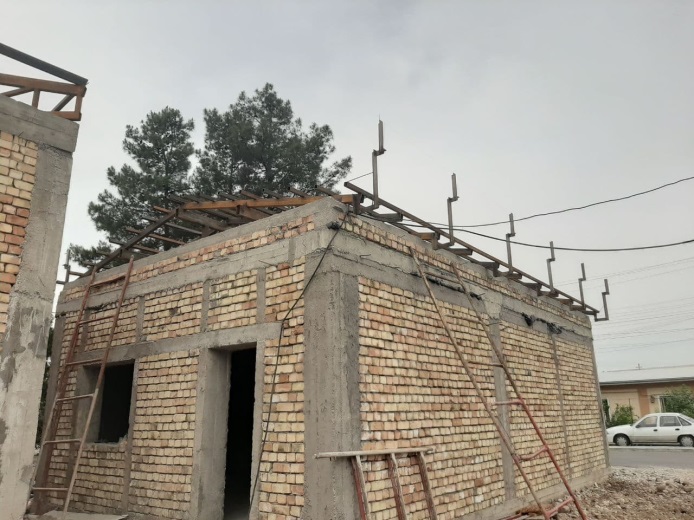 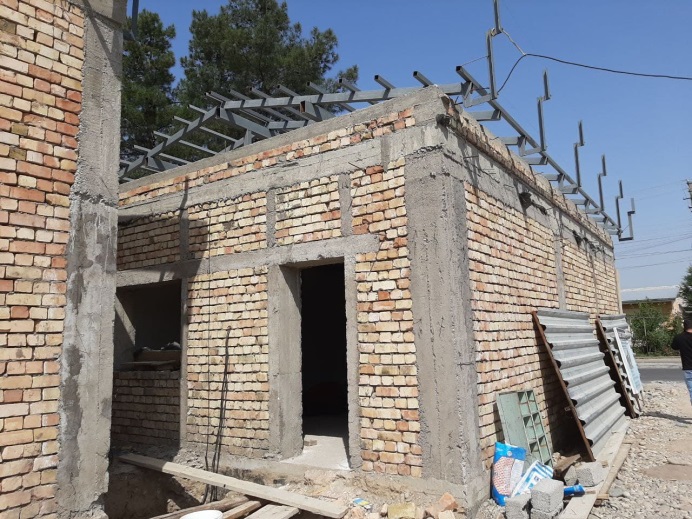 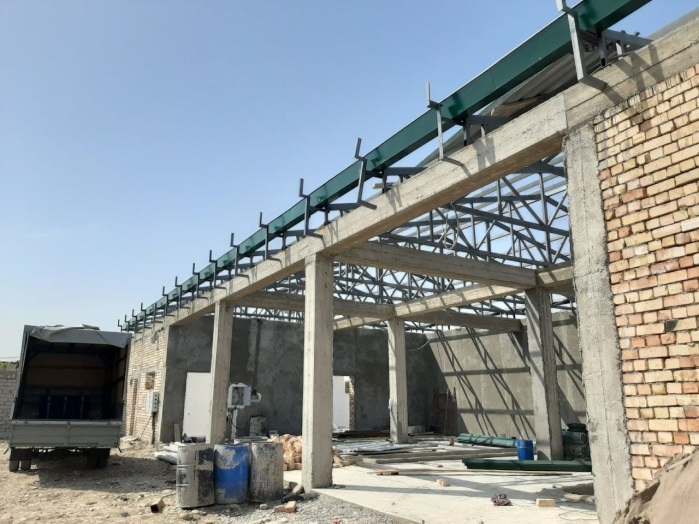 Mirobod garaji (qurilish tugallangan):Mirobod garaji (qurilish tugallangan):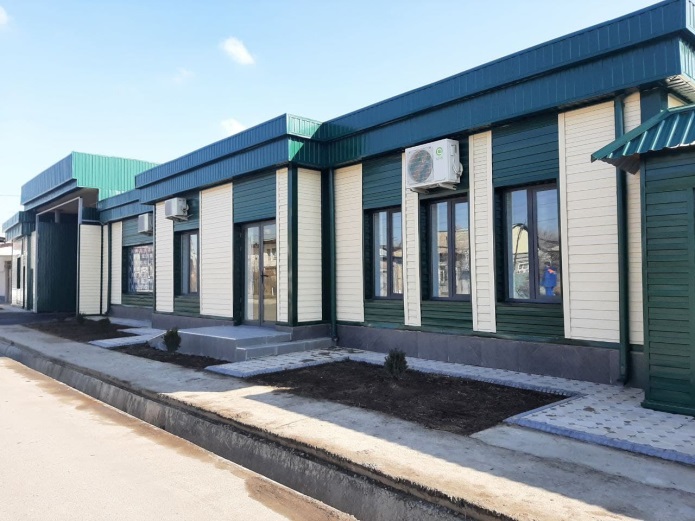 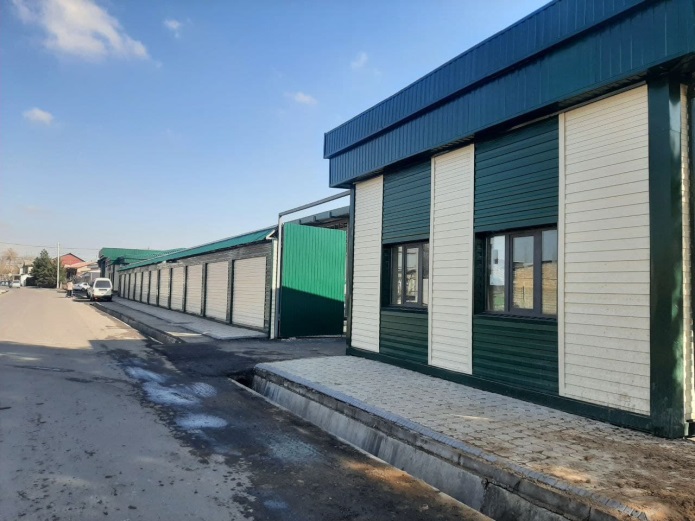 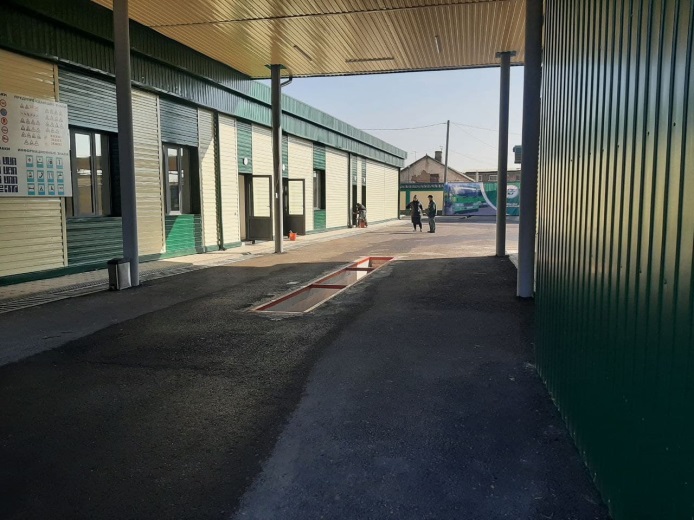 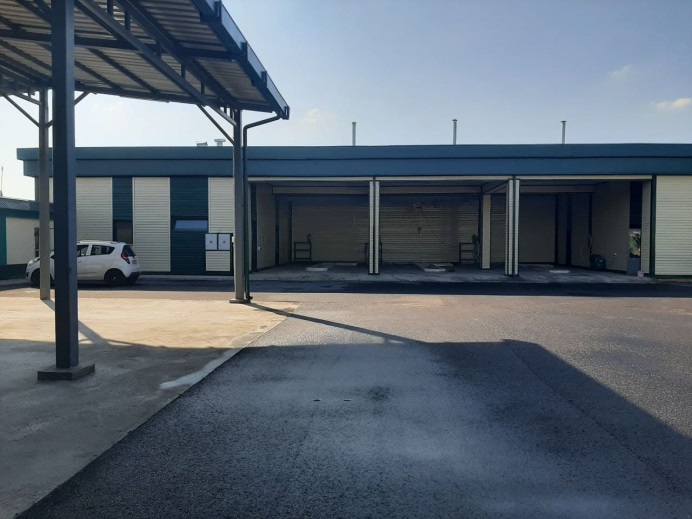 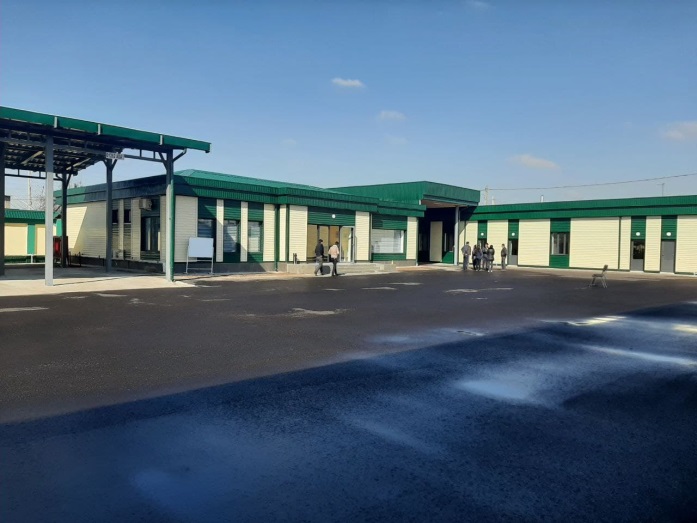 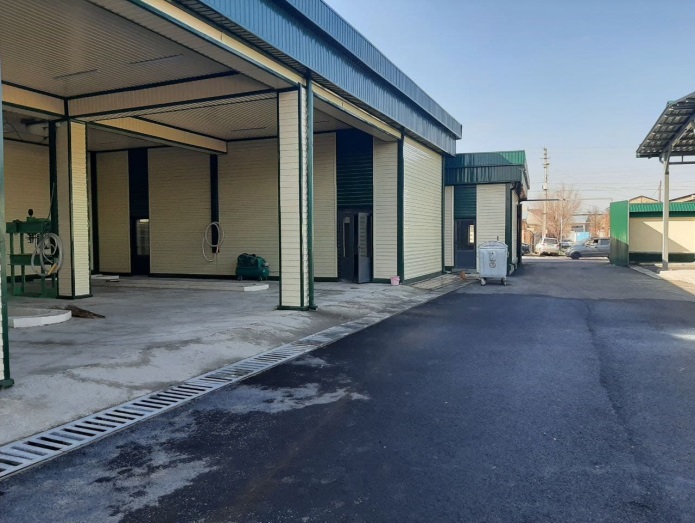 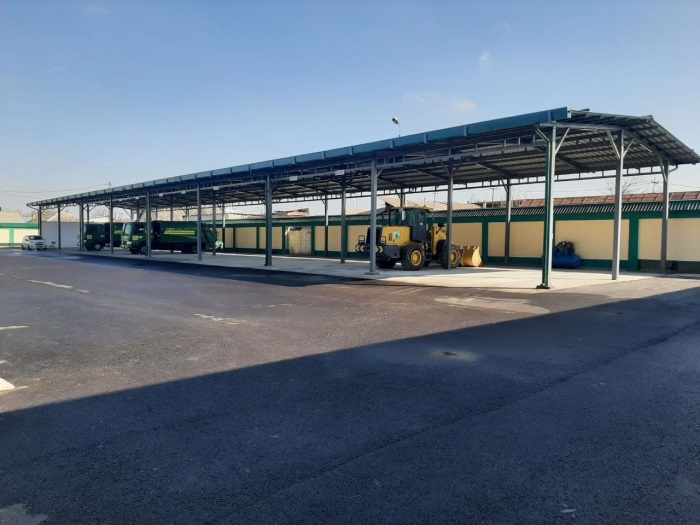 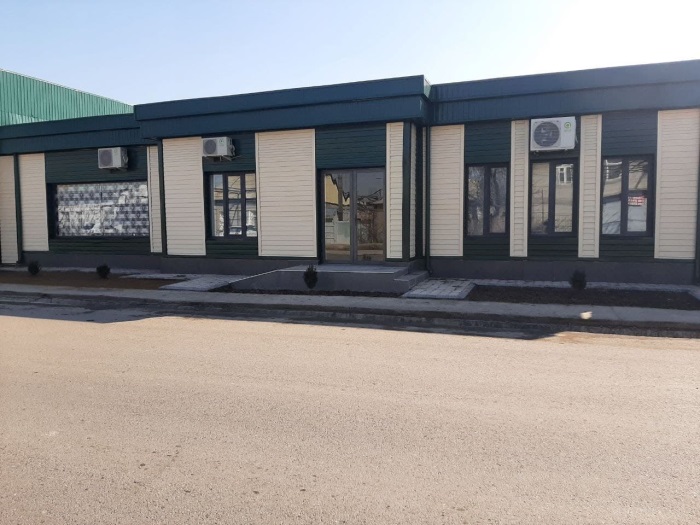 Bektemir garaji: (qurilish bosqichi):Bektemir garaji: (qurilish bosqichi):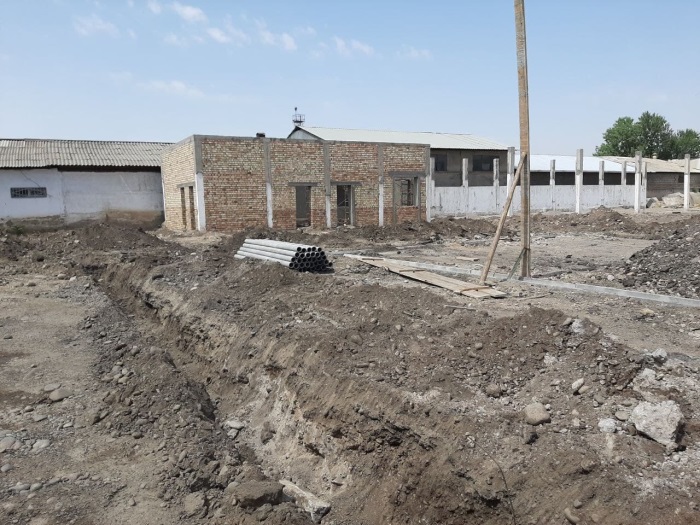 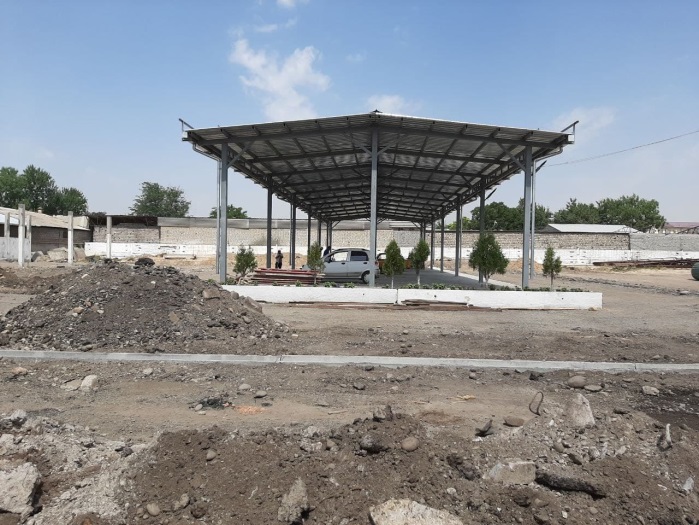 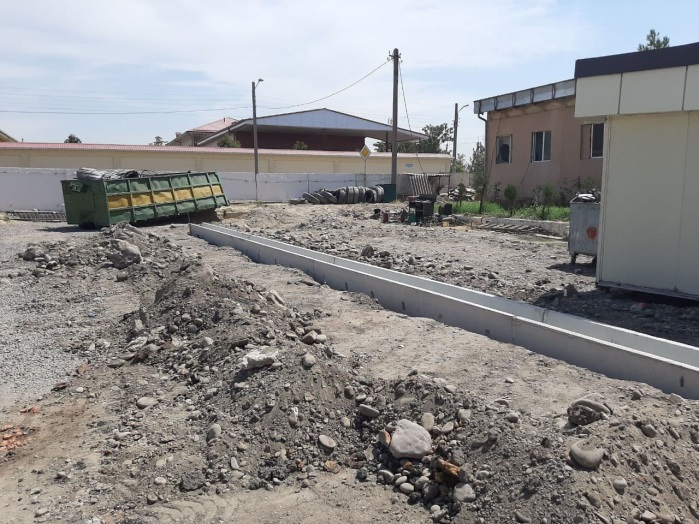 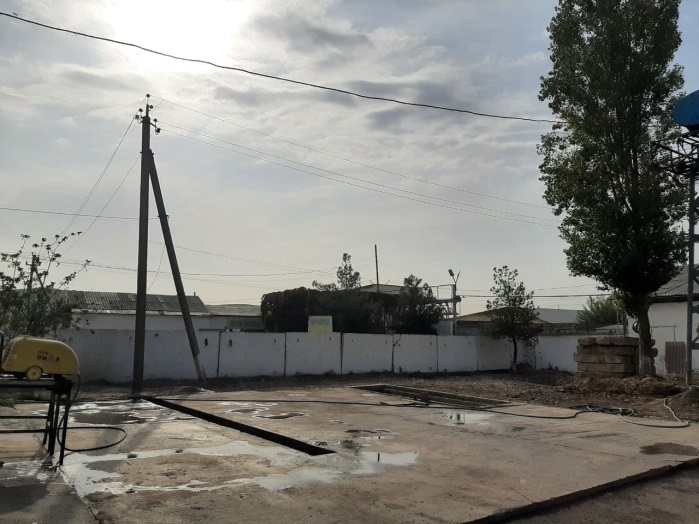 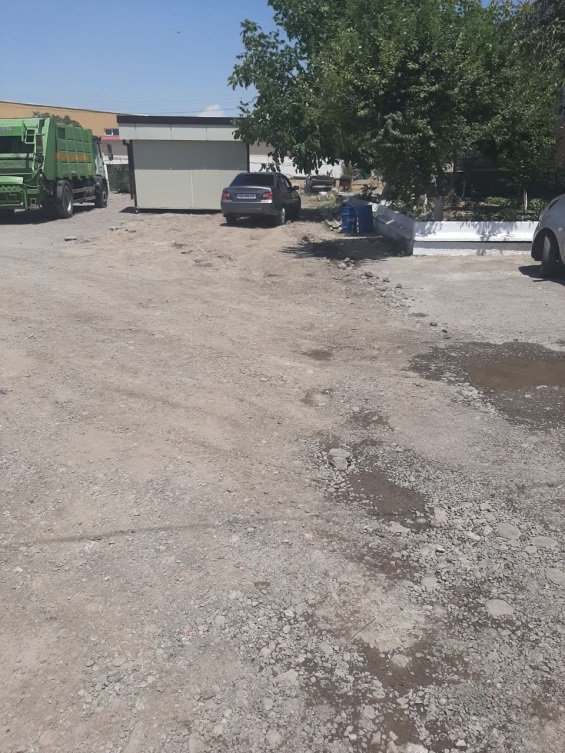 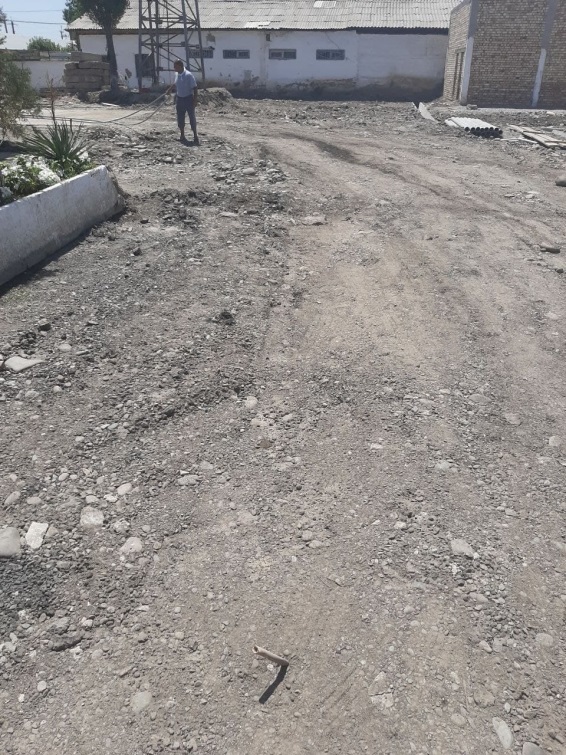 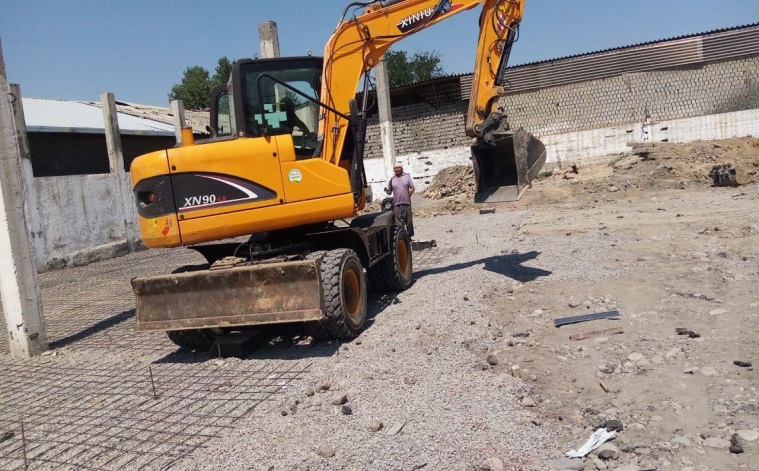 NashrMajburiy harakatMas'uliyatVaqt (maqsadli sanalar)Ruxsat va vaqt tavsifi (haqiqiy)Agar hali hal qilinmagan bo'lsa, sababini ko'rsating va qo'shimcha talab qilinadigan harakatlar va vaqt oralig'ini belgilang.1. Milliy reglamentda talab qilinadigan yangi poligon qurilishi uchun yangilangan EIA tayyorlanmagan.Yangi chiqindi poligonini qurish bo‘yicha yangilangan ETTB qurilish ishlaridan oldin Ekologiya va atrof-muhitni muhofaza qilish davlat qo‘mitasi (DQQM) tomonidan qo‘shimcha tasdiqlash uchun tayyorlanishi kerak."Maxsustrans" mahalliy kompaniya bilan birgalikda va CUCD Consultant ko'magida2021 yil noyabrYangilangan EIA 2021-yil noyabr oyida ishga qabul qilingan ixtisoslashgan firma tomonidan tayyorlanadi.2. Yangilangan EIAning SCEEP tomonidan tasdiqlanishi olinmaganYangi poligonni qurish bo'yicha yangilangan EIA ni tasdiqlash SCEEPdan olinishi kerak.Maxsustrans (CUCD Consultant ko'magida)2021 yil dekabrHAZI BAJARILMAGAN:SCEEPga rasmiy topshirish uchun zarur boʻlgan tegishli hujjatlar toʻplami toʻldirilgandan soʻng 2022-yilning fevraliga moʻljallangan.Davlat ekspertizasi bilan kechikish sababi mahalliy aholi/hamjamiyat va tuman ma'muriyati bilan kelishuv tartib-taomillarining uzoq davom etishi bo'lib, bu EIAni SCEEP ko'rib chiqish va ekspertizasiga taqdim etishni kechiktirdi.3. PAM (Qattiq maishiy chiqindilarni boshqarishni takomillashtirish loyihasi: Loyihani boshqarish bo'yicha qo'llanma | Osiyo taraqqiyot banki (adb.org)) Loyihaning atrof-muhitni muhofaza qilish faoliyatini amalga oshirish va nazorat qilish uchun "xalqaro himoya choralari bo'yicha mutaxassis"ni talab qiladi2022 yil yanvar oyidan + 18 oyga mo'ljallangan yangi poligonda qurilish ishlari davomida atrof-muhitni muhofaza qilish bo'yicha tadbirlar monitoringi va hisoboti Poligonlarni loyihalash va nazorat qilish bo'yicha maslahatchi (CUCD) xalqaro ekologi tomonidan amalga oshirilishi kerak.Eslatma: Hozirgi kunga qadar bu vazifani PIUni qoʻllab-quvvatlash boʻyicha maslahatchining milliy atrof-muhit boʻyicha mutaxassisi amalga oshirdi. Loyihaning boshida (2017-yil yanvarigacha) bu vazifani atrof-muhit boʻyicha xalqaro mutaxassis janob Irakliy Kaveladze bajargan.CUCD maslahatchisi2022 yil yanvarHAZI BAJARILMAGAN:2022 yil mart oyidan boshlab rejalashtirilgan - SLF nazorati bo'yicha maslahatchi bilan shartnoma tuzatmasi imzolangandan keyin va CW1R bo'yicha ishlar boshlangandan keyinYangi SLF bo'yicha qurilish ishlari hali boshlanmagan.Ta'sirlarYumshatish/Yaxshilash choralariMuvofiqlikka erishildiMuvofiqlikka erishildiQisman yoki nomuvofiqlik sabablari haqida izoh beringMuvofiqlikka erishish uchun zarur harakatlar va maqsadli sanalarTa'sirlarYumshatish/Yaxshilash choralariCW2CW4Qisman yoki nomuvofiqlik sabablari haqida izoh beringMuvofiqlikka erishish uchun zarur harakatlar va maqsadli sanalarQurilishdan oldingi bosqichQurilishdan oldingi bosqichQurilishdan oldingi bosqichQurilishdan oldingi bosqichQurilishdan oldingi bosqichQurilishdan oldingi bosqichSalomatlik va xavfsizlikLARPda belgilangan to'g'ri baholash va o'z vaqtida kompensatsiya.HaHaSalomatlik va xavfsizlikAjratilgan maydondan tashqarida zarar ko'rgan er uchastkalariga sug'orish to'sqinliksiz bo'lishini ta'minlang.HaHaQurilish bosqichiQurilish bosqichiQurilish bosqichiQurilish bosqichiQurilish bosqichiQurilish bosqichiShovqin hosil bo'lishiMashinalar va jihozlar uchun susturucular va susturucular o'rnatingShovqin hosil bo'lishiDam olish vaqtida / tunda ishlashdan saqlaningHaHaShovqin hosil bo'lishiUskunalarni muntazam ravishda saqlangHaHaShovqin hosil bo'lishiTo'siq sifatida ish joyi atrofida to'siqlarni o'rnatingHaHaShovqin hosil bo'lishiLoyiha saytida minimal tezlik chegaralarini o'rnatingHaHaFloraMahalliy o'simlik qoplamini SLF doirasidagi hududlarda eng mos keladigan joylarda qaytadan kiritish. Sayoz ildizli o'simliklar tavsiya etiladiYoʻqYoʻqYo'l harakatiQurilish maydoniga transport vositalari va jihozlarning kirish va chiqishlarini tartibga solishHaHaYo'l harakatiLoyiha saytiga materiallarni etkazib berishni to'g'ri tartibga solingHaHaYo'l harakatiLoyiha saytida minimal tezlikni o'rnatingHaHaYo'l harakatiAvtotransport vositalarining loyiha hududida uzoq vaqt qolishiga yo'l qo'ymangHaHaYo'l harakatiAvtotransport oqimining maqbul bo'lishini ta'minlash uchun muntazam monitoring va har qanday vayronalarni darhol tozalash mumkin.HaHaYo'l harakatiUskunalarga muntazam texnik xizmat ko'rsatish.HaHaNMateriallarBirlikMiqdori(ish boshlanganidan beri)1Sementt702Qumt2963Chelik tasma detallarit1744Temir-betonni mustahkamlasht1 399NMateriallarBirlikMiqdori(ish boshlanganidan beri)1Tuproqm33 9942Qumm3753Asfaltt1 5734Temir-betonni mustahkamlasht155Betonm37056Qumli shag'alm35147PVX quvurlari D200 x 3.9m1688Ezilgan toshm32959Temir-beton buyumlart397Trening mavzusiTrening doirasiXaridlar va shartnomalarni boshqarishOTBning xaridlar bo'yicha yo'riqnomasi va tender o'tkazish tartibiTender hujjatlarini, shu jumladan EMP bandlarini tayyorlashNoto'g'ri xarid qilish xavfi va kamaytirish choralariVariant buyurtmalarini boshqarish va shartnomalarni boshqarishEMP va boshqa sog'liq va xavfsizlik talablarini amalga oshirishEMP mazmuni va EMPni amalga oshirish, shu jumladan amalga oshirish majburiyatlari, atrof-muhit monitoringi, nazorat, tekshirish va hisobot berish, maslahat va ishtirok, EMPni ko'rib chiqish mexanizmi, fikr-mulohazalar va tuzatishlar;Saytning EMPni tayyorlash va amalga oshirish bo'yicha hisobot berish tartiblari,Loyihani qurish va ishlatish jarayonida EHSni hisobga olish;Monitoring va tekshirish usullari, ma'lumotlarni yig'ish va qayta ishlash, ma'lumotlarni sharhlash, hisobot tizimi;Turli vositalar yordamida jamoatchilik bilan muloqot qilish (jamoaviy innovatsion targ'ibot kampaniyalari);Shikoyatlarni ko'rib chiqish mexanizmi (GRM)GRM tuzilishi, mas'uliyati va muddatiShikoyat turlari, muvofiqlikni baholash;GRM dan foydalanish va maqsadi;GRM kichik loyiha darajasi;GRM uchun OTB talablari;GRM protseduralari;Rol va mas'uliyat;Qattiq maishiy chiqindilarni boshqarishIntegratsiyalashgan MSW boshqaruv tizimiOshxona chiqindilarini boshqarishQurilish chiqindilarini boshqarishMSWni kamaytirish, qayta ishlatish va qayta ishlashMSW boshqaruvi siyosati va qoidalariMSWni saralash va qayta ishlashMSW manbalaridan foydalanishMSWni qayta ishlash va boshqarishda yangi texnologiyalarChiqindilarni minimallashtirish, chiqindilarni qayta ishlatish va qayta ishlashni rag'batlantirish uchun chiqindilarni to'lashAholini xabardor qilish dasturiFavqulodda vaziyatlarga tayyorgarlik ko'rish va ularga javob berishni rejalashtirishTo'kilish kabi hodisalarga javob mexanizmiJavob rejasini ishlab chiqishShu kabi hodisalarni yumshatish choralariFavqulodda vaziyatlarda javob berish guruhi, tartib va ​​harakatlarFavqulodda vaziyatlarni bartaraf etish rejasi bo'yicha mashqlarQurilish xavfsizligiQurilish maydonlarida xavfsizlik bo'yicha xalqaro va milliy yaxshi amaliyotQurilish xavfsizligini oshirish siyosatiXavfsizlik xavfi va xavfni baholashXavfsizlik bo'yicha o'quv dasturini ishlab chiqish va amalga oshirishAholini xabardor qilish dasturi va ta'limSanitariya poligonini va oqava suvlarni ishlatishMSW poligonlarini sanitariya nazorati bo'yicha yaxshi amaliyot;Sanitariya chiqindi poligonlarini saqlash va nazorat qilish;Sug'orish inshootlarini ta'mirlash va ta'mirlashSug'orish inshootlaridan oqava suvlarni monitoring qilishNashrMajburiy harakatMas'uliyatVaqt(maqsadli sanalar)SCEEP tomonidan yangilangan EIA ma'qullashi olinmadi (SAEMRda 2021 yil yanvar - iyun oylari uchun ko'tarilgan).Yangi poligonni qurish bo'yicha yangilangan EIA ni tasdiqlash SCEEPdan olinishi kerak."Maxsustrans" mahalliy ixtisoslashgan firma bilan2022 yil fevralPAM (Qattiq maishiy chiqindilarni boshqarishni takomillashtirish loyihasi: Loyiha boshqaruvi boʻyicha qoʻllanma Osiyo taraqqiyot banki (adb.org)) Loyihaning atrof-muhitni muhofaza qilish bo'yicha faoliyatini amalga oshirish va monitoring qilish uchun "xalqaro himoya choralari bo'yicha mutaxassis"ni talab qiladi (SAEMRda 2021 yil yanvar - iyun oylari uchun ko'tarilgan).2022 yil mart oyidan boshlab + 18 oyga mo'ljallangan yangi SLF bo'yicha qurilish ishlari davomida atrof-muhitni muhofaza qilish bo'yicha tadbirlar monitoringi va hisoboti SLF Dizayn va Nazorat Maslahatchisi (CUCD) xalqaro ekologik mutaxassisi tomonidan amalga oshirilishi kerak.Eslatma: Hozirgi kunga qadar bu vazifani PIUni qoʻllab-quvvatlash boʻyicha maslahatchining milliy atrof-muhit boʻyicha mutaxassisi amalga oshirdi. Loyihaning boshida (2017-yil yanvarigacha) bu vazifani atrof-muhit boʻyicha xalqaro mutaxassis janob Irakliy Kaveladze bajargan.SLF dizayn va nazorat bo'yicha maslahatchi (CUCD)2022 yil martdan boshlabQarz oluvchi IEE (jumladan, EMP) ni kirish mumkin bo'lgan joyda, ta'sirlangan odamlar va boshqa manfaatdor tomonlar uchun tushunarli shakl va tilda oshkor qilishi talab qilinadi. Ammo bu 2021 yil 31 dekabr holatiga ko'ra amalga oshirilmadi (qarang).IEE hajmi katta bo'lganligi sababli Qarz oluvchi faqat EMPni o'zbek tiliga tarjima qilmoqchi (IEE 6-ilova). EMP o'zbek tiliga tarjima qilingan bo'lib, u ta'sirlangan odamlar va boshqa manfaatdor tomonlar uchun tushunarli bo'lishi kerak. EMP “Maxsustrans” veb-saytida e'lon qilinadi.“Maxsustrans” PIU va PIUni qoʻllab-quvvatlash boʻyicha maslahatchilar bilan birgalikda2022 yil aprelAtrof-muhit monitoringi hisobotlarining tegishli ma'lumotlari zarar ko'rgan odamlar uchun tushunarli joyda va shakl va tilda oshkor etilmagan.“Maxsustrans” korporativ veb-saytida eʼlon qilingan ingliz va rus tillaridan tashqari quyidagi hisobotlar jabrlanuvchilar uchun tushunarli boʻlgan oʻzbek tilida ham eʼlon qilinadi:Yangi SLF uchun EIA, 2013 yil2021 yil yanvar-iyun oylari uchun SAEMR“Maxsustrans” PIU va PIUni qoʻllab-quvvatlash boʻyicha maslahatchilar bilan birgalikda2022 yil mart#HarakatVaqt muddatiMas'uliyat1.Yarim yillik himoya choralariga rioya qilish va monitoring hisobotlari2022 yil iyulPIUni qoʻllab-quvvatlash boʻyicha maslahatchilarning ijtimoiy himoya va rivojlanish boʻyicha milliy mutaxassisi2.Ekologik ko'rsatkichlar bo'yicha tegishli ma'lumotlarni to'plash va PIUga taqdim etish.Doimiy davom etmoqdaPIUni qoʻllab-quvvatlash boʻyicha maslahatchilarning ijtimoiy himoya va rivojlanish boʻyicha milliy mutaxassisi3.Rejadan tashqari saytga tashrif buyurish, aniqlangan nuqsonlarni kuzatish, dizaynlarni ekologik baholash kabi boshqa muntazam muammolar.Zarur bo'lgandaPIUni qoʻllab-quvvatlash boʻyicha maslahatchilarning ijtimoiy himoya va rivojlanish boʻyicha milliy mutaxassisi4.Atrof-muhit muhofazasi bo'yicha hisobotHar chorakdaYarim yillikPIUni qoʻllab-quvvatlash boʻyicha maslahatchilarning ijtimoiy himoya va rivojlanish boʻyicha milliy mutaxassisi5.Sanitariya poligonini tashkil etish va chiqindixonani yopish. Atrof-muhitni muhofaza qilish choralari to'g'risida hisobot berish, ob'ektga rejadan tashqari tashrif buyurish, aniqlangan nuqsonlarni kuzatish, atrof-muhitni baholash va boshqalar kabi boshqa muntazam muammolar.SLF dizayn va nazorat bo'yicha maslahatchiShartnoma tuzilgan qurilish kompaniyasiManbalarta'siriTa'sirlarTuri /Ta'sir darajasiYumshatish / yaxshilash choralariInstitutsional mas'uliyatNarxiI. Qurilishdan oldingi bosqichI. Qurilishdan oldingi bosqichI. Qurilishdan oldingi bosqichI. Qurilishdan oldingi bosqichI. Qurilishdan oldingi bosqichI. Qurilishdan oldingi bosqichYer sotib olishQishloq xo'jaligi erlarini yo'qotishMuhim va uzoq muddatliKerak emasUy egasi uni hech qanday IR ta'siriga qaytaradi;Erlarni majburiy ravishda olib qo'yish holatlarini yumshatish choralari ko'rilmaydi;Tuman zaxira yerlaridan ajratilgan qurilish uchun zarur yerlar;Daromadlar va yashash vositalarini yo'qotish nuqtai nazaridan hech qanday ta'sir qilish ehtimoli yo'q.Loyiha faoliyati yuzasidan shikoyat va shikoyatlar kelib tushmaydi.Chiqindixona hududining aniq chegaralanishi va to'siqlanishini ta'minlashAmalga oshirish va monitoring qilish uchun PIULoyiha qiymatiga kiritilganEkologik va ijtimoiy monitoring va baholashTashkiliy qobiliyat va majburiyatVaqtinchalik va qisqa muddatliAtrof-muhit, ijtimoiy va salomatlik va xavfsizlikni boshqarish tizimini (ESHS) yaratish va qo'llab-quvvatlash. Kompaniyaga EHS boshqaruv xodimlarini yollash.CUCDO'z resurslari, maslahatchining ish haqiMehnatni muhofaza qilish va xavfsizlikPPE ta'minotiVaqtinchalik va qisqa muddatliVakolatli maslahatchi tomonidan tayyorlangan ish joylarining mehnatni muhofaza qilish bo'yicha yangilangan risklarini baholashni amalga oshirish va saqlashKompaniya xodimlarini shaxsiy himoya vositalari bilan ta'minlash va tender hujjatlariga barcha pudratchilar, shu jumladan shahar chiqindilarini yig'ish kompaniyasi uchun ish joylarini OHS va mahalliy qoidalarga muvofiq tegishli shaxsiy himoya vositalari bilan ta'minlash talabini kiriting.PIU, CUCDO'z resurslari, maslahatchining ish haqiII. Qurilish bosqichiII. Qurilish bosqichiII. Qurilish bosqichiII. Qurilish bosqichiII. Qurilish bosqichiII. Qurilish bosqichiYerni tozalashQochqin changlarning paydo bo'lishiVaqtinchalik, ammo uzoq muddatliRejaga ko'ra bosqichma-bosqich rivojlanish uchun faqat bitta hududni oching.Qurilish maydoni ichida transport vositalarining harakatini minimallashtiringOchiq joylarni tarp yoki shunga o'xshash materiallar bilan yoping / nishabni barqarorlashtiruvchi materiallarni qo'llashBufer zonalari va to'siqlarni o'rnatingPudratchi / CUCD muvofiqlikni nazorat qilish va IA / SCEEP (Ekologiya va atrof-muhitni muhofaza qilish davlat qo'mitasi) ga hisobot berishBunday chorani Pudratchining TORga kiritingShovqin hosil bo'lishiVaqtinchalik va qisqa muddatliTa'sir qilingan jamoalarni kutilayotgan noqulayliklar haqida oldindan xabardor qiling.Iloji boricha jamoat joylari bo'ylab loyiha trafigini kamaytiring.Mashinalar va jihozlar uchun susturucular va susturucular o'rnatingDam olish vaqtida / tungi vaqtda ishlashdan saqlaningUskunalarni muntazam ravishda saqlangTo'siq sifatida ish joyi atrofida to'siqlarni o'rnatingLoyiha saytida minimal tezlik chegaralarini o'rnatingPudratchi / CUCDmuvofiqlikni nazorat qilish va IA / SCEEPga hisobot berishBunday xarajatlarni Pudratchi shartnomasiga kiritingMumkin bo'lgan tuproq eroziyasiQisqa muddatli va vaqtinchalikLoyiha chegaralarida qazish va boshqa shunga o'xshash faoliyatni o'z ichiga oladiKesish va to'ldirish ishlari tugallangandan so'ng darhol joylarni barqarorlashtiringDoimiy ochiq qoladigan joylarda vegetativ qoplamni joriy qilingUzoq vaqt davomida ochiq qoladigan tosh yoki shag'alli joylarni yopingSayt uchun Pik Ground Acceleration (PGA) qiymatlari aniqlanishi va dizaynga kiritilishi kerak.Pudratchi / CUCDmuvofiqlikni nazorat qilish va IA / SCEEPga hisobot berishBunday chorani Pudratchining TORga kiritingChiqindiVaqtinchalik va qisqa muddatliPoligonda joylashgan vaqtinchalik saqlash inshootidagi barcha xavfli chiqindilar tegishli yakuniy utilizatsiya inshootiga yuborilishini ta’minlash.Pudratchi / PIUShartnomaga muvofiq boshqaruv vaqtiFloraVaqtinchalik va qisqa muddatliMahalliy o'simlik qoplamini SLF doirasidagi hududlarda eng mos keladigan joylarda qaytadan kiritish. Sayoz ildizli o'simliklar tavsiya etiladiPudratchi / CUCDmuvofiqlikni nazorat qilish va IA / SCEEPga hisobot berishBunday chorani Pudratchining TORga kiritingYo'l harakatiVaqtinchalik va qisqa muddatliQurilish maydoniga transport vositalari va jihozlarning kirish va chiqishlarini tartibga solishLoyiha saytiga materiallarni etkazib berishni to'g'ri tartibga solingLoyiha saytida minimal tezlikni o'rnatingAvtotransport vositalarining loyiha hududida uzoq vaqt qolishiga yo'l qo'ymangAvtotransport oqimining maqbul bo'lishini ta'minlash va har qanday vayronalarni tozalash uchun muntazam monitoring o'tkazishdarhol.Muntazamuskunalarga texnik xizmat ko'rsatish.Pudratchi / CUCD muvofiqlikni nazorat qilish va IAga hisobot berishBunday chorani Pudratchining TORga kiritingMehnat salomatligi vaxavfsizlikVaqtinchalik va qisqa muddatliInduksiya va orientatsiya uchrashuvlari barcha ishchilar tomonidan o'tkaziladi. Asboblar qutisi haqida suhbatlar ham tavsiya etiladi.Faqat malakali ishchilar yollanadiIshchilar tomonidan shaxsiy himoya vositalaridan foydalanishni qat'iy belgilang va nazorat qiling. Muntazam tekshiruvlar o'tkaziladi.HSE qo'llanmalarini taqdim eting va xavfsizlik belgilari va plakatlarini joylashtirishni talab qilingXodimlarning xavfli zonalarda harakatlanishini cheklashIshchilarning kompensatsiyasi uchun sug'urta polisi taqdim etilishi kerak.Belgilangan HSE xodimi tomonidan ko'rib chiqiladigan xavfsizlik va salomatlik masalalari bo'yicha xabardorlik va o'quv dasturlarini o'tkazing.Pudratchi / CUCD muvofiqlikni nazorat qilish va IAga hisobot berishBunday xarajat / chorani Pudratchi shartnomasiga kiritingJamiyat ta'siriJamiyat salomatligi, xavfsizligi va xavfsizligiVaqtinchalik va qisqa muddatliAholining salomatligi va xavfsizligini himoya qilish tartib-qoidalarini ishlab chiqish va amalga oshirish (masalan, yo‘l harakati boshqaruvi rejasi, panjara o‘rnatish, haydovchilarni o‘qitish dasturi, piyodalar kirishi va o‘tish rejasi, yo‘l dizayni, nishab barqarorligi, to‘kilgan suvlarni tozalash, yaxshi ko‘rinadigan belgilar, xabardorlikni oshirish)Pudratchi / CUCDkuzatish uchunBunday xarajatlarni qo'shing/ Pudratchi shartnomasida o'lchovJamiyat ta'siriNorasmiy chiqindilarni yig'uvchilarning daromadlarini yo'qotishChiqindilarni yig'uvchilar uchun yuqorida ko'rsatilganidek va zarar ko'rgan odamlar bilan maslahatlashgan holda tayyorlangan tirikchilik asoslari tamoyillariga muvofiq yashashning muqobil variantlarini aniqlang.Mahalliy hokimlikMaslahatchining ish haqiYopishmavjud chiqindixonadanVaqtinchalik va uzoq muddatliButun 59 gektarni qamrab oladigan saytni batafsil baholashni o'tkazing"Xavfsiz yopish rejasini" ishlab chiqishChiqindilarning ta'sirini oldini olish uchun etarli va tezkor qoplama va siqishniBarcha ishchilar tomonidan shaxsiy himoya vositalaridan foydalanishga alohida e'tibor qaratiladigan kirish va yo'naltirish uchrashuvlari o'tkaziladi.Xavfsizlik belgilari va plakatlarni joylashtirishni talab qilingYopishdan keyingi atrof-muhit monitoringini o'tkazish O'rnatilgan ob'ektlarga texnik xizmat ko'rsatish.Ehtiyotkorlikyopilish faoliyati natijasida nazoratsiz yong'inlar boshlanmasligini ta'minlash uchun choralar ko'rish kerak.Pudratchi / CUCDmuvofiqlikni nazorat qilish va IAga hisobot berish/ SCEEPYopishdan keyingi boshqaruv IA/PIU tomonidan amalga oshiriladiBunday xarajat / chorani Pudratchi shartnomasiga kiritingIII. Operatsion bosqichiIII. Operatsion bosqichiIII. Operatsion bosqichiIII. Operatsion bosqichiIII. Operatsion bosqichiIII. Operatsion bosqichiOperatsiyaSLFHavo emissiyasi / Havo sifatiDoimiy va uzoq muddatliPoligondan gaz emissiyasi (ya'ni nomaqbul hidlar paydo bo'lishi) o'rtacha darajada bo'lishi kutilmoqda.Barcha xodimlarni tegishli shaxsiy himoya vositalari bilan ta'minlangMonitoring dasturida ko'rsatilgan havo sifatini kuzatib boringChiqindilarni kamaytirish uchun poligon ichidagi transport vositalarining harakatini tartibga solingMonitoring uchun PIU va SCEEPXarajat operatsion byudjetga kiritilishi kerakSalomatlik va xavfsizlikMuhim, doimiy va uzoq muddatliXodimlar, ayniqsa, chiqindilarni qayta ishlash bilan shug'ullanuvchilar tomonidan shaxsiy himoya vositalaridan foydalanishni qat'iy belgilang va nazorat qilingXavfsizlik belgilari va qo'llanmalarini taqdim eting va talab qilingXodimlarning xavfli zonalarda harakatlanishini cheklashIshchilarga tovon to'lash uchun HSE qo'llanmasi va sug'urta polisi taqdim etilishi kerak.Xavfsizlik va salomatlik masalalari bo'yicha xabardorlik va trening dasturlarini o'tkazishPoligon hududida birinchi yordam to'plamlarini tayyorlangJabrlanganlarni kasalxonalarga olib boradigan transport vositasini taqdim etingChiqindixonaga begonalarning kirishi va chiqishini qat’iy nazorat qilingOperativ harakatlar natijasida nazoratsiz yong'inlar boshlanmasligi uchun ehtiyot choralarini ko'rish kerak.Monitoring uchun PIU va PIU maslahatchisiXarajat operatsion byudjetga kiritilishi kerakShovqinAhamiyatsiz, uzoq muddatli va doimiyMashinalar va jihozlar uchun susturucular va susturucular o'rnatingDam olish vaqtida ishlashdan saqlaningUskunalarni muntazam ravishda saqlangLoyiha saytida minimal tezlik chegaralarini o'rnatingMonitoring uchun PIU va SCEEPXarajat operatsion byudjetga kiritilishi kerakEr osti suvlarining sifatiMuhim, doimiy, uzoq muddatliHDPE qoplamasidan foydalanish va mo'ljallangan va rejalashtirilgan tarzda oqava suvlarni yig'ish va tozalash tizimini o'rnatishAgar mavjud bo'lsa, oqava suv sifatini kuzatib boringUtilizatsiya qilishdan oldin astar sifatini doimiy ravishda tekshirish orqali hech qanday oqava suvning erga tushmasligiga ishonch hosil qiling.Barcha oqava suvlar to'plangan va ishlov berilganligiga ishonch hosil qilingHujayra to'ldirilgandan keyin poligonni to'g'ri yopingBug'lanish-transpiratsiya va yog'ingarchilikning to'g'ridan-to'g'ri taqsimlanishi uchun qo'llanilishi mumkin bo'lgan hududlarda o'simlik qoplamini joriy qilish.Monitoring uchun PIU maslahatchisi, PIU va SCEEPXarajat operatsion byudjetga kiritilishi kerakZararkunandalar va boshqa zararkunandalarMuhim, vaqtinchalik va qisqa muddatliKo'rinishni oldini olish uchun barcha idishlar to'g'ri o'ralganligiga ishonch hosil qilingQoplash kunlik operatsiyalarning har bir oxirida amalga oshirilishi kerakMonitoring uchun PIU / SCEEPXarajat operatsion byudjetga kiritilishi kerakOperatsiyaSLFYo'l harakatiMuhim, uzoq muddatli va doimiySLFga transport vositalari va jihozlarning kirish va chiqishlarini tartibga solishBarcha samosvallar darvoza oldida uzoq vaqt turishga yo'l qo'ymaslik uchun chiqindi manifest/huquqiy hujjatlarni olib yurishi kerak.Loyiha saytida minimal tezlikni o'rnating.Avtotransport vositalarining loyiha hududida uzoq vaqt qolishiga yo'l qo'ymangIchki yo'l tarmog'ini to'g'ri saqlash.Loyiha maydoniga kirish/chiqishda trafikni boshqarish tizimidan foydalaning. Avtotransport oqimiga to'sqinlik qilmaslik uchun harakatlanish rejasi ishlab chiqilishi kerak.Mahalliy hokimiyat organlariXarajat operatsion byudjetga kiritilishi kerakOperatsiyayordamchi qurilmalar (masalanoqava suvlarni tozalash inshooti)Havo emissiyalariMuhim, doimiy va uzoq muddatliYomon hidlar o'simlikning doimiy xususiyati bo'lishi kutilmoqda. Shuning uchun eng mos shamollatish tizimini amalga oshirish kerak. Ushbu tizim, shuningdek, zavod ichidagi turg'unlikni minimallashtirish uchun tegishli havo almashinuvi nisbatini saqlab turishi kerak.barcha xodimlarni tegishli shaxsiy himoya vositalari bilan ta'minlashmonitoring dasturida ko'rsatilgan havo sifatini (ichki va tashqi) nazorat qilishHar qanday qochqinning (bosimning yo'qolishi) va/yoki to'kilmasligi uchun muntazam monitoringMonitoring uchun SCEEPOperatsion byudjetga kiritilganSalomatlik va xavfsizlikmuhim, doimiy va uzoq muddatliOperatsion va texnik xizmat ko'rsatish bo'yicha xodimlarni o'qitish.Kerakli shaxsiy himoya vositalarini taqdim eting va undan xodimlar tomonidan foydalanishni qat'iy belgilang va nazorat qilingXavfsizlik belgilari va plakatlar bilan ta'minlang va xodimlarning xavfli zonalarda harakatlanishini cheklangXavfsizlik va salomatlik masalalari bo'yicha xabardorlik va trening dasturlarini o'tkazishBirinchi yordam to'plamlarini tayyorlangOb'ektga begonalarning kirishi va chiqishini qat'iy nazorat qilingMaslahatchi, monitoring uchun PIU/ SCEEPOperatsion byudjetga kiritilganOperatsiyayordamchi inshootlar (masalan, oqava suvlarni tozalash inshootlari)Er osti suvlarisifatO'rtacha, doimiy va uzoq muddatliTa'minlashbarcha konteynerlar va tunnellar to'g'ri muhrlanganligiIdishlarda oqish yo'qligiga ishonch hosil qilingIloji bo'lsa, barcha qavatlar to'g'ri muhrlangan bo'lishi kerakOqim suvi va boshqa to'kilgan moddalar to'g'ri to'planganligiga va nozik joylarga tashlanmasligiga ishonch hosil qilingSuvdan foydalanishmonitoring qilinadi.Maslahatchi, monitoring uchun PIU/ SCEEPXarajat operatsion byudjetga kiritilishi kerakShovqinAhamiyatsiz, ahamiyatsiz va qisqa muddatliEslatma:Zavodning ishlashi natijasida yuqori darajadagi shovqin manbalari mavjud emas.Haddan tashqari shovqin paydo bo'lganda, bu qisqa muddatli bo'ladi.Monitoring uchun PIU va SCEEPXarajat operatsion byudjetga kiritilishi kerakZararkunandalar va boshqa zararkunandalarAhamiyatsiz, ahamiyatsiz va qisqa muddatliZararkunandalar va zararkunandalarning mavjudligi juda kam bo'ladi, chunki ob'ekt va uning jihozlari butunlay yopiq. Xodimlar zararli materiallarga ta'sir qilmasligini ta'minlash;Barcha ishchilar va xodimlar tegishli shaxsiy himoya vositalari bilan ta'minlanishi kerakShaxsiy himoya vositalaridan foydalanish qat'iy bajarilishi va nazorat qilinishi kerak.PIU maslahatchisi, monitoring uchun PIUXarajat operatsion byudjetga kiritilishi kerak